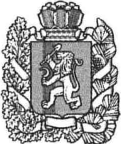 БОГУЧАНСКИЙ РАЙОННЫЙ СОВЕТ ДЕПУТАТОВРЕШЕНИЕ27.08. 2020                                                     с. Богучаны                                    №  54/1-354О  внесении изменений и дополнений в решение Богучанского районного Совета депутатов от  25.12.2019 № 44/1-298 «О районном бюджете на 2020 год и плановый период 2021-2022 годов» В соответствии со статьями 32, 36, 64, 65 Устава Богучанского района Красноярского края Богучанский районный Совет депутатов, РЕШИЛ:1. Внести в  решение  Богучанского районного  Совета депутатов от 25.12.2019 № 44/1-298 «О районном бюджете на 2020 год и плановый период 2021-2022  годов»  следующие изменения:1.1. в пункте 1:в пункте 1.1) цифры «2 258 671 970,07» заменить цифрами «2 263 414 970,07»;в пункте 1.2) цифры «2 350 651 515,45» заменить цифрами «2 355 394 515,45»;1.2. в подпункте 2.4  пункта 13 цифры «42 060 100,00» заменить цифрами «43 731 100,00»;2. Приложения 1, 2, 4, 5, 7, 9, 18, 23, 26 к решению Богучанского районного Совета депутатов от 25.12.2019  № 44/1-298 изложить в новой редакции согласно приложениям 1 – 9 к настоящему решению.3. Контроль за исполнением настоящего решения возложить  на постоянную комиссию по экономике и финансам (Нефедовский В.И.). 4. Настоящее решение подлежит официальному опубликованию и   вступает в силу   со дня,  следующего за днем   опубликования в Официальном вестнике Богучанского района.                                                                                                                                                                                                                                                                    Председатель  Богучанского районного Совета депутатов А.С.Медведев  ________________   «27» августа 2020 г.           И.о. Главы Богучанского района             В.Р.Саар  _______________  «27» августа 2020 г.Приложение №1 к решению
Богучанского районного Совета депутатов
от 27  августа  2020 года №54/1-354Приложение 1 к решению
Богучанского районного Совета депутатов
от 25 декабря 2019 года №44/1-298Источники внутреннего финансирования дефицита районного бюджета на 2020 год и плановый период 2021-2022 годов(в рублях)КОДНаименование   2020 год   2021 год  2022 год 890 01 00 00 00 00 0000 000ИСТОЧНИКИ ВНУТРЕННЕГО ФИНАНСИРОВАНИЯ ДЕФИЦИТОВ БЮДЖЕТОВ91 979 545,38-47 000 000,000,00ВСЕГО РАСХОДОВБюджетные кредиты от других бюджетов бюджетной системы Российской Федерации25 000 000,00-47 000 000,000,00890 01 03 00 00 00 0000 700Получение бюджетных кредитов от других бюджетов бюджетной системы Российской Федерации в валюте Российской Федерации67 000 000,0020 000 000,0020 000 000,00890 01 03 01 00 05 0000 710Полученные кредитов от других бюджетов бюджетной системы Российской Федерации бюджетами муниципальных районов в валюте Российской Федерации67 000 000,0020 000 000,0020 000 000,00890 01 03 00 00 00 0000 800Погашение бюджетных кредитов, полученных от других бюджетов бюджетной системы Российской Федерации в валюте Российской Федерации42 000 000,0067 000 000,0020 000 000,00890 01 03 01 00 05 0000 810Погашение бюджетами муниципальных районов кредитов от других бюджетов бюджетной системы Российской Федерации в валюте Российской Федерации42 000 000,0067 000 000,0020 000 000,00890 01 05 00 00 00 0000 000Изменение остатков средств на счетах по учету средств бюджета66 979 545,380,000,00890 01 05 00 00 00 0000 500Увеличение остатков средств бюджетов2 330 414 970,072 126 904 576,732 098 036 420,57890 01 05 02 00 00 0000 500Увеличение прочих остатков средств бюджетов2 330 414 970,072 126 904 576,732 098 036 420,57890 01 05 02 01 00 0000 510Увеличение прочих остатков денежных средств бюджетов2 330 414 970,072 126 904 576,732 098 036 420,57890 01 05 02 01 05 0000 510Увеличение прочих остатков денежных средств бюджетов муниципальных районов2 330 414 970,072 126 904 576,732 098 036 420,57890 01 05 00 00 00 0000 600Уменьшение остатков средств бюджетов2 397 394 515,452 126 904 576,732 098 036 420,57890 01 05 02 00 00 0000 600Уменьшение прочих остатков средств бюджетов2 397 394 515,452 126 904 576,732 098 036 420,57890 01 05 02 01 00 0000 610Уменьшение прочих остатков денежных средств бюджетов2 397 394 515,452 126 904 576,732 098 036 420,57890 01 05 02 01 05 0000 610Уменьшение прочих остатков денежных средств бюджетов муниципальных районов2 397 394 515,452 126 904 576,732 098 036 420,57Приложение №2 к решению
Богучанского районного Совета депутатов
от 27  августа  2020 года №54/1-354Приложение 2 к решению
Богучанского районного Совета депутатов
от 25 декабря 2019 года №44/1-298Главные администраторы доходов районного бюджета на 2020 год и плановый период 2021-2022 годов№ ППКод главного администратораКод бюджетной классификацииНаименование кода бюджетной классификацииБогучанский районБогучанский районБогучанский районБогучанский районБогучанский районный Совет депутатовБогучанский районный Совет депутатовБогучанский районный Совет депутатов18011 13 02995 05 9906 130Прочие доходы от компенсации затрат бюджетов муниципальных районов (возмещение расходов на выплату страхового обеспечения)28011 17 01050 05 0000 180Невыясненные поступления, зачисляемые в бюджеты муниципальных районов38011 17 05050 05 0000 180Прочие неналоговые доходы бюджетов муниципальных районов Контрольно-счетная комиссия муниципального образования Богучанский районКонтрольно-счетная комиссия муниципального образования Богучанский районКонтрольно-счетная комиссия муниципального образования Богучанский район48021 13 02995 05 9906 130Прочие доходы от компенсации затрат бюджетов муниципальных районов (возмещение расходов на выплату страхового обеспечения)58021 17 01050 05 0000 180Невыясненные поступления, зачисляемые в бюджеты муниципальных районов68021 16 10100 05 0000 140Денежные взыскания, налагаемые в возмещение ущерба, причиненного в результате незаконного или нецелевого использования бюджетных средств (в части бюджетов муниципальных районов)Администрация Богучанского района Администрация Богучанского района Администрация Богучанского района 78061 08 07150 01 1000 110Государственная пошлина за выдачу разрешения на установку рекламной конструкции (основной платеж)88061 11 05035 05 0000 120Доходы от сдачи в аренду имущества, находящегося в оперативном управлении органов управления муниципальных районов и созданных ими учреждений (за исключением имущества муниципальных автономных учреждений)98061 13 01995 05 0000 130Прочие доходы от оказания платных услуг (работ) получателями средств бюджетов муниципальных районов108061 13 02065 05 9991 130Доходы, поступающие в порядке возмещения расходов, понесенных в связи с эксплуатацией имущества муниципальных районов (возмещение коммунальных услуг)118061 13 02995 05 9906 130Прочие доходы от компенсации затрат бюджетов муниципальных районов (возмещение расходов на выплату страхового обеспечения)128061 13 02995 05 9963 130Прочие доходы от компенсации затрат бюджетов муниципальных районов (за счет краевых средств)138061 16 10031 05 0000 140Возмещение ущерба при возникновении страховых случаев, когда выгодоприобретателями выступают получатели средств бюджета муниципального района148061 16 07010 05 0000 140Штрафы, неустойки, пени, уплаченные в случае просрочки исполнения поставщиком (подрядчиком, исполнителем) обязательств, предусмотренных муниципальным контрактом, заключенным муниципальным органом, казенным учреждением муниципального района158061 16 07090 05 0000 140Иные штрафы, неустойки, пени, уплаченные в соответствии с законом или договором в случае неисполнения или ненадлежащего исполнения обязательств перед муниципальным органом, (муниципальным казенным учреждением) муниципального района16806116 10061 05 0000 140Платежи в целях возмещения убытков, причиненных уклонением от заключения с муниципальным органом муниципального района (муниципальным казенным учреждением) муниципального контракта, а также иные денежные средства, подлежащие зачислению в бюджет муниципального района за нарушение законодательства Российской Федерации о контрактной системе в сфере закупок товаров, работ, услуг для обеспечения государственных и муниципальных нужд (за исключением муниципального контракта, финансируемого за счет средств муниципального дорожного фонда)17806116 10081 05 0000 140Платежи в целях возмещения ущерба при расторжении муниципального контракта, заключенного с муниципальным органом муниципального района (муниципальным казенным учреждением), в связи с односторонним отказом исполнителя (подрядчика) от его исполнения (за исключением муниципального контракта, финансируемого за счет средств муниципального дорожного фонда)18806116 10123 01 0000 140Доходы от денежных взысканий (штрафов), поступающие в счет погашения задолженности, образовавшейся до 1 января 2020 года, подлежащие зачислению в бюджет муниципального образования по нормативам, действующим до 1 января 2020 года198061 17 01050 05 0000 180Невыясненные поступления, зачисляемые в бюджеты муниципальных районов208061 17 05050 05 1000 180Прочие неналоговые доходы бюджетов муниципальных районов (по основному платежу)218062  04 05099 05 9904 150Прочие безвозмездные поступления от негосударственных организаций в бюджеты муниципальных районов (добровольные пожертвования муниципальным учреждениям, находящимся в ведении органов местного самоуправления муниципальных районов)228062 18 05010 05 0000 150Доходы бюджетов муниципальных районов от возврата бюджетными учреждениями остатков субсидий прошлых лет238062 18 05030 05 9009 150Доходы бюджетов муниципальных районов от возврата иными организациями остатков субсидий прошлых лет (за счет средств местного бюджета)248062 18 05030 05 9963 150Доходы бюджетов муниципальных районов от возврата иными организациями остатков субсидий прошлых лет (по целевым средствам прошлых лет (ЦСР 5210252))258062 18 05030 05 9964 150Доходы бюджетов муниципальных районов от возврата иными организациями остатков субсидий прошлых лет (по целевым средствам прошлых лет (ЦСР 8160000, 0497578, 0497570, 0490075700, 0460075700))268062 18 05030 05 9972 150Доходы бюджетов муниципальных районов от возврата иными организациями остатков субсидий прошлых лет (по целевым средствам прошлых лет (ЦСР 8210000, 0497577, 0490075770, 0460075770))Муниципальное казенное учреждение "Централизованная бухгалтерия"Муниципальное казенное учреждение "Централизованная бухгалтерия"Муниципальное казенное учреждение "Централизованная бухгалтерия"278101 13 02995 05 9906 130Прочие доходы от компенсации затрат бюджетов муниципальных районов (возмещение расходов на выплату страхового обеспечения)288101 17 01050 05 0000 180Невыясненные поступления, зачисляемые в бюджеты муниципальных районов298101 17 05050 05 0000 180Прочие неналоговые доходы бюджетов муниципальных районов Муниципальное казенное учреждение "Муниципальная служба Заказчика"Муниципальное казенное учреждение "Муниципальная служба Заказчика"Муниципальное казенное учреждение "Муниципальная служба Заказчика"308302 18 05030 05 9009 150Доходы бюджетов муниципальных районов от возврата иными организациями остатков субсидий прошлых лет (за счет средств местного бюджета)318302 18 05030 05 9964 150Доходы бюджетов муниципальных районов от возврата иными организациями остатков субсидий прошлых лет (по целевым средствам прошлых лет (ЦСР 8160000, 0497578, 0497570, 0490075700, 0460075700))8302 18 05030 05 9966 150Доходы бюджетов муниципальных районов от возврата иными организациями остатков субсидий прошлых лет (по целевым средствам прошлых лет (ЦСР 0410075710))328301 13 02995 05 9906 130Прочие доходы от компенсации затрат бюджетов муниципальных районов (возмещение расходов на выплату страхового обеспечения)338301 16 10061 05 0000 140Платежи в целях возмещения убытков, причиненных уклонением от заключения с муниципальным органом муниципального района (муниципальным казенным учреждением) муниципального контракта, а также иные денежные средства, подлежащие зачислению в бюджет муниципального района за нарушение законодательства Российской Федерации о контрактной системе в сфере закупок товаров, работ, услуг для обеспечения государственных и муниципальных нужд (за исключением муниципального контракта, финансируемого за счет средств муниципального дорожного фонда)348301 16 07010 05 0000 140Штрафы, неустойки, пени, уплаченные в случае просрочки исполнения поставщиком (подрядчиком, исполнителем) обязательств, предусмотренных муниципальным контрактом, заключенным муниципальным органом, казенным учреждением муниципального района358301 17 01050 05 0000 180Невыясненные поступления, зачисляемые в бюджеты муниципальных районов368301 17 05050 05 0000 180Прочие неналоговые доходы бюджетов муниципальных районов Муниципальное казенное учреждение "Управление культуры, физической культуры, спорта и молодежной политики Богучанского района"Муниципальное казенное учреждение "Управление культуры, физической культуры, спорта и молодежной политики Богучанского района"Муниципальное казенное учреждение "Управление культуры, физической культуры, спорта и молодежной политики Богучанского района"378561 13 02995 05 9906 130Прочие доходы от компенсации затрат бюджетов муниципальных районов (возмещение расходов на выплату страхового обеспечения)388561 17 01050 05 0000 180Невыясненные поступления, зачисляемые в бюджеты муниципальных районов398561 17 05050 05 1000 180Прочие неналоговые доходы бюджетов муниципальных районов (по основному платежу)408562 18 05010 05 9009 150Доходы бюджетов муниципальных районов от возврата бюджетными учреждениями остатков субсидий прошлых лет (за счет средств местного бюджета)418562 18 05010 05 9975 150Доходы бюджетов муниципальных районов от возврата бюджетными учреждениями остатков субсидий прошлых лет (по целевым средствам из регионального бюджета))Управление муниципальной собственностью Богучанского района Управление муниципальной собственностью Богучанского района Управление муниципальной собственностью Богучанского района 428631 11 05013 05 1000 120Доходы, получаемые в виде арендной платы за земельные участки, государственная собственность на которые не разграничена и которые расположены в границах сельских поселений и межселенных территорий муниципальных районов, а также средства от продажи права на заключение договоров аренды указанных земельных участков (по основному платежу)438631 11 05013 05 2000 120Доходы, получаемые в виде арендной платы за земельные участки, государственная собственность на которые не разграничена и которые расположены в границах сельских поселений и межселенных территорий муниципальных районов, а также средства от продажи права на заключение договоров аренды указанных земельных участков (по пени)448631 11 05013 05 3000 120Доходы, получаемые в виде арендной платы за земельные участки, государственная собственность на которые не разграничена и которые расположены в границах сельских поселений и межселенных территорий муниципальных районов, а также средства от продажи права на заключение договоров аренды указанных земельных участков (по штрафам)458631 11 05025 05 1000 120Доходы, получаемые в виде арендной платы, а также средства от продажи права на заключение договоров аренды за земли, находящиеся в собственности муниципальных районов (за исключением земельных участков муниципальных бюджетных и автономных учреждений) (по основному платежу)468631 11 05025 05 2000 120Доходы, получаемые в виде арендной платы, а также средства от продажи права на заключение договоров аренды за земли, находящиеся в собственности муниципальных районов (за исключением земельных участков муниципальных бюджетных и автономных учреждений) (по пени)478631 11 05025 05 3000 120Доходы, получаемые в виде арендной платы, а также средства от продажи права на заключение договоров аренды за земли, находящиеся в собственности муниципальных районов (за исключением земельных участков муниципальных бюджетных и автономных учреждений) (по штрафам)488631 11 05035 05 1000 120Доходы от сдачи в аренду имущества, находящегося в оперативном управлении органов управления муниципальных районов и созданных ими учреждений (за исключением имущества муниципальных автономных учреждений) (по основному платежу)498631 11 05035 05 2000 120Доходы от сдачи в аренду имущества, находящегося в оперативном управлении органов управления муниципальных районов и созданных ими учреждений (за исключением имущества муниципальных автономных учреждений) (от пени)508631 11 05035 05 3000 120Доходы от сдачи в аренду имущества, находящегося в оперативном управлении органов управления муниципальных районов и созданных ими учреждений (за исключением имущества муниципальных автономных учреждений) (по штрафам)518631 11 05035 05 9960 120Доходы от сдачи в аренду имущества, находящегося в оперативном управлении органов управления муниципальных районов и созданных ими учреждений (за исключением имущества муниципальных автономных учреждений) (от социального найма жилых помещений)528631 11 07015 05 1000 120Доходы от перечисления части прибыли, остающейся после уплаты налогов и иных обязательных платежей муниципальных унитарных предприятий, созданных муниципальными районами (по основному платежу)538631 11 07015 05 2000 120Доходы от перечисления части прибыли, остающейся после уплаты налогов и иных обязательных платежей муниципальных унитарных предприятий, созданных муниципальными районами (по пени)548631 11 09045 05 0000 120Прочие поступления от использования имущества, находящегося в собственности муниципальных районов (за исключением имущества муниципальных бюджетных и автономных учреждений, а также имущества муниципальных унитарных предприятий, в том числе казенных)558631 13 02995 05 9906 130Прочие доходы от компенсации затрат бюджетов муниципальных районов (возмещение расходов на выплату страхового обеспечения)568631 14 01050 05 0000 410Доходы от продажи квартир, находящихся в собственности муниципальных районов578631 14 02053 05 1000 440Доходы от реализации иного имущества, находящегося в собственности муниципальных районов (за исключением имущества муниципальных бюджетных и автономных учреждений, а также имущества муниципальных унитарных предприятий, в том числе казенных), в части реализации материальных запасов по указанному имуществу (по основному платежу)588631 14 02053 05 1000 410Доходы от реализации иного имущества, находящегося в собственности муниципальных районов (за исключением имущества муниципальных бюджетных и  автономных учреждений, а также имущества муниципальных унитарных предприятий, в том числе казенных), в части реализации основных средств по указанному имуществу  (по основному платежу)598631 14 06013 05 1000 430Доходы от продажи земельных участков, государственная собственность на которые не разграничена и которые расположены в границах сельских поселений и  межселенных территорий муниципальных районов (по основному платежу)608631 14 06025 05 1000 430Доходы от продажи земельных участков, находящихся в собственности муниципальных районов (за исключением земельных участков муниципальных бюджетных и автономных учреждений) (по основному платежу)618631 16 07090 05 0000 140Иные штрафы, неустойки, пени, уплаченные в соответствии с законом или договором в случае неисполнения или ненадлежащего исполнения обязательств перед муниципальным органом, (муниципальным казенным учреждением) муниципального района628631 17 01050 05 0000 180Невыясненные поступления, зачисляемые в бюджеты муниципальных районов638631 17 05050 05 0000 180Прочие неналоговые доходы бюджетов муниципальных районов 648632 18 05030 05 9009 150Доходы бюджетов муниципальных районов от возврата иными организациями остатков субсидий прошлых лет (за счет средств местного бюджета)658632 18 05030 05 9967 150Доходы бюджетов муниципальных районов от возврата иными организациями остатков субсидий прошлых лет (выплаты по программе "Жилище")Управление образования администрации Богучанского района Красноярского края Управление образования администрации Богучанского района Красноярского края Управление образования администрации Богучанского района Красноярского края 668751 13 01995 05 9901 130Прочие доходы от оказания платных услуг получателями средств бюджетов муниципальных районов (платные услуги муниципальных учреждений, находящимся в ведении органов местного самоуправления муниципальных районов)678751 13 01995 05 9902 130Прочие доходы от оказания платных услуг получателями средств бюджетов муниципальных районов (родительская плата в дошкольных муниципальных учреждениях, находящимся в ведении органов местного самоуправления муниципальных районов)688751 13 01995 05 9992 130Прочие доходы от оказания платных услуг получателями средств бюджетов муниципальных районов (плата в общеобразовательных учреждениях, находящимся в ведении органов местного самоуправления муниципальных районов за питание в школьных столовых)698751 13 02065 05 9991 130Доходы, поступающие в порядке возмещения расходов, понесенных в связи с эксплуатацией имущества муниципальных районов (возмещение коммунальных услуг)708751 13 02995 05 0000 130Прочие доходы от компенсации затрат бюджетов муниципальных районов718751 13 02995 05 9906 130Прочие доходы от компенсации затрат бюджетов муниципальных районов (возмещение расходов на выплату страхового обеспечения)728751 16 10032 05 0000 140Прочее возмещение ущерба, причиненного муниципальному имуществу муниципального района (за исключением имущества, закрепленного за муниципальными бюджетными (автономными) учреждениями, унитарными предприятиями)738751 17 01050 05 0000 180Невыясненные поступления, зачисляемые в бюджеты муниципальных районов748751 17 05050 05 1000 180Прочие неналоговые доходы бюджетов муниципальных районов ( по основному платежу)758752  04 05099 05 9904 150Прочие безвозмездные поступления от негосударственных организаций в бюджеты муниципальных районов (добровольные пожертвования муниципальным учреждениям, находящимся в ведении органов местного самоуправления муниципальных районов)768752 07 05020 05 9904 150Поступления от денежных пожертвований, предоставляемых физическими лицами получателям средств бюджетов муниципальных районов (добровольные пожертвования муниципальным учреждениям, находящимся в ведении органов местного самоуправления муниципальных районов)778752 07 05030 05 9903 150Прочие безвозмездные поступления в бюджеты муниципальных районов (гранты, премии муниципальным учреждениям, находящимся в ведении органов местного самоуправления муниципальных районов)788752 07 05030 05 9904 150Прочие безвозмездные поступления в бюджеты муниципальных районов (добровольные пожертвования муниципальным учреждениям, находящимся в ведении органов местного самоуправления муниципальных районов)798752 18 05030 05 9954 150Доходы бюджетов муниципальных районов от возврата иными организациями остатков субсидий прошлых лет (по целевым средствам прошлых лет (ЦСР 5210212, 0227564, 0220075640))808752 18 05030 05 9955 150Доходы бюджетов муниципальных районов от возврата иными организациями остатков субсидий прошлых лет (по целевым средствам прошлых лет (ЦСР4367500, 0110075880))818752 18 05030 05 9956 150Доходы бюджетов муниципальных районов от возврата иными организациями остатков субсидий прошлых лет (по целевым средствам прошлых лет (ЦСР 0220074080))828752 18 05030 05 9957 150Доходы бюджетов муниципальных районов от возврата иными организациями остатков субсидий прошлых лет (по целевым средствам прошлых лет (ЦСР 0220074090))838752 18 05010 05 9009 150Доходы бюджетов муниципальных районов от возврата бюджетными учреждениями остатков субсидий прошлых лет (за счет средств местного бюджета)848752 18 05010 05 9954 150Доходы бюджетов муниципальных районов от возврата бюджетными учреждениями остатков субсидий прошлых лет (по целевым средствам прошлых лет (ЦСР 5210212, 0227564, 0220075640))Муниципальное казенное учреждение "Муниципальная пожарная часть №1" Муниципальное казенное учреждение "Муниципальная пожарная часть №1" Муниципальное казенное учреждение "Муниципальная пожарная часть №1" 858801 13 01995 05 0000 130Прочие доходы от оказания платных услуг (работ) получателями средств  бюджетов муниципальных районов 868801 13 02995 05 9906 130Прочие доходы от компенсации затрат бюджетов муниципальных районов (возмещение расходов на выплату страхового обеспечения)878801 17 01050 05 0000 180Невыясненные поступления, зачисляемые в бюджеты муниципальных районов888801 17 05050 05 0000 180Прочие неналоговые доходы бюджетов муниципальных районов 898802 18 05030 05 9964 150Доходы бюджетов муниципальных районов от возврата иными организациями остатков субсидий прошлых лет (по целевым средствам прошлых лет (ЦСР 8160000, 0497578, 0497570, 0490075700, 0460075700))финансовое управление администрации Богучанского районафинансовое управление администрации Богучанского районафинансовое управление администрации Богучанского района908901 13 02995 05 9009 130Прочие доходы от компенсации затрат бюджетов муниципальных районов (в бюджет муниципального района)918901 13 02995 05 9906 130Прочие доходы от компенсации затрат бюджетов муниципальных районов (возмещение расходов на выплату страхового обеспечения)928901 16 10031 05 0000 140Возмещение ущерба при возникновении страховых случаев, когда выгодоприобретателями выступают получатели средств бюджета муниципального района938901 16 10100 05 0000 140Денежные взыскания, налагаемые в возмещение ущерба, причиненного в результате незаконного или нецелевого использования бюджетных средств (в части бюджетов муниципальных районов)948901 16 10100 10 0000 140Денежные взыскания, налагаемые в возмещение ущерба, причиненного в результате незаконного или нецелевого использования бюджетных средств (в части бюджетов сельских поселений)958901 17 01050 05 0000 180Невыясненные поступления, зачисляемые в бюджеты муниципальных районов968901 17 05050 05 1000 180Прочие неналоговые доходы бюджетов муниципальных районов( по основному платежу)978902 02 15001 05 0000 150Дотации бюджетам муниципальных районов на выравнивание бюджетной обеспеченности988902 02 15002 05 0000 150Дотации бюджетам муниципальных районов на поддержку мер по обеспечению сбалансированности бюджетов998902 02 19999 05 0000 150Прочие дотации бюджетам муниципальных районов100890 2 02 20299 05 0000 150Субсидии бюджетам муниципальных районов на обеспечение мероприятий по переселению граждан из аварийного жилищного фонда, в том числе переселению граждан из аварийного жилищного фонда с учетом необходимости развития малоэтажного жилищного строительства, за счет средств, поступивших от государственной корпорации - Фонда содействия реформированию жилищно-коммунального хозяйства101890 2 02 20302 05 0000 150Субсидии бюджетам муниципальных районов на обеспечение мероприятий по переселению граждан из аварийного жилищного фонда, в том числе переселению граждан из аварийного жилищного фонда с учетом необходимости развития малоэтажного жилищного строительства, за счет средств бюджетов1028902 02 25097 05 0000 150Субсидии бюджетам муниципальных районов на создание в общеобразовательных организациях, расположенных в сельской местности, условий для занятий физической культурой и спортом1038902 02 25169 05 0000 150Субсидии бюджетам муниципальных районов на создание (обновление) материально-технической базы для реализации основных и дополнительных общеобразовательных программ цифрового и гуманитарного профилей в общеобразовательных организациях, расположенных в сельской местности и малых городах, в рамках подпрограммы «Развитие дошкольного, общего и дополнительного образования» государственной программы Красноярского края «Развитие образования»1048902 02 25210 05 0000 150Субсидии бюджетам муниципальных образований на внедрение целевой модели цифровой образовательной среды в общеобразовательных организациях и профессиональных образовательных организациях в рамках подпрограммы «Развитие дошкольного, общего и дополнительного образования» государственной программы Красноярского края «Развитие образования»1058902 02 25228 05 0000 150Субсидии бюджетам муниципальных районов на оснащение объектов спортивной инфраструктуры спортивно-технологическим оборудованием1068902 02 25467 05 0000 150Субсидии бюджетам муниципальных районов на обеспечение развития и укрепления материально-технической базы домов культуры в населенных пунктах с числом жителей до 50 тысяч человек1078902 02 25497 05 0000 150Субсидии бюджетам муниципальных районов на реализацию мероприятий по обеспечению жильем молодых семей1088902 02 25519 05 0000 150Субсидия бюджетам муниципальных районов на поддержку отрасли культуры (комплектование книжных фондов муниципальных общедоступных библиотек)1098902 02 25555 05 0000 150Субсидии бюджетам муниципальных районов на реализацию программ формирования современной городской среды1108902 02 29999 05 1036 150Прочие субсидии  бюджетам муниципальных районов (на частичное финансирование (возмещение) расходов на повышение с 1 июня 2020 года размеров оплаты труда отдельным категориям работников бюджетной сферы Красноярского края)1118902 02 29999 05 1048 150Прочие субсидии бюджетам муниципальных районов (на частичное финансирование (возмещение) расходов на повышение размеров оплаты труда отдельным категориям работников бюджетной сферы Красноярского края, для которых указами Президента Российской Федерации предусмотрено повышение оплаты труда)1128902 02 29999 05 1049 150Прочие субсидии бюджетам муниципальных районов  (на частичное финансирование (возмещение) расходов на региональные выплаты и выплаты, обеспечивающие уровень заработной платы работников бюджетной сферы не ниже размера минимальной заработной платы (минимального размера оплаты труда))1138902 02 29999 05 1060 150Прочие субсидии бюджетам муниципальных районов (на реализацию мероприятий, направленных на повышение безопасности дорожного движения, за счет средств дорожного фонда Красноярского края) 1148902 02 29999 05 1598 150Прочие субсидии бюджетам муниципальных районов (на создание (обновление) материально-технической базы для реализации основных и дополнительных общеобразовательных программ цифрового и гуманитарного профилей в общеобразовательных организациях, расположенных в сельской местности и малых городах, за счет средств краевого бюджета)1158902 02 29999 05 2650 150Прочие субсидии бюджетам муниципальных районов (на выполнение требований федеральных стандартов спортивной подготовки в рамках подпрограммы «Развитие системы подготовки спортивного резерва» государственной программы Красноярского края «Развитие физической культуры и спорта»)1168902 02 29999 05 7397 150Прочие субсидии бюджетам муниципальных районов (на частичное финансирование (возмещение) расходов муниципальных образований края на выплаты врачам (включая санитарных врачей), медицинским сестрам диетическим, шеф-поварам, старшим воспитателям муниципальных загородных оздоровительных лагерей, оплату услуг по санитарно-эпидемиологической оценке обстановки муниципальных загородных оздоровительных лагерей, оказанных на договорной основе, в случае отсутствия в муниципальных загородных оздоровительных лагерях санитарных врачей)1178902 02 29999 05 7398 150Прочие субсидии бюджетам муниципальных районов (на проведение мероприятий, направленных на обеспечение безопасного участия детей в дорожном движении)1188902 02 29999 05 7412 150Прочие субсидии бюджетам муниципальных районов (на обеспечение первичных мер пожарной безопасности)1198902 02 29999 05 7413 150Прочие субсидии бюджетам муниципальных районам (на частичное финансирование (возмещение) расходов на содержание единых дежурно-диспетчерских служб муниципальных образований Красноярского края)1208902 02 29999 05 7418 150Прочие субсидии бюджетам муниципальных районов (на поддержку спортивных клубов по месту жительства в рамках подпрограммы «Развитие массовой физической культуры и спорта» государственной программы Красноярского края «Развитие физической культуры и спорта»)1218902 02 29999 05 7427 150Прочие субсидии бюджетам муниципальных районов (на обустройство участков улично-дорожной сети вблизи образовательных организаций для обеспечения безопасности дорожного движения)1228902 02 29999 05 7430 150Прочие субсидии бюджетам муниципальных районов (на создание в общеобразовательных организациях, расположенных в сельской местности и малых городах, условий для занятий физической культурой и спортом за счет средств краевого бюджета)1238902 02 29999 05 7449 150Прочие субсидии бюджетам муниципальных районов (на государственную поддержку комплексного развития муниципальных учреждений культуры и образовательных организаций в области культуры)1248902 02 29999 05 7454 150Прочие субсидии бюджетам муниципальных районов (на развитие системы патриотического воспитания в рамках деятельности муниципальных молодежных центров в рамках подпрограммы "Патриотическое воспитание молодежи" государственной программы Красноярского края "Молодежь Красноярского края в ХХI веке")1258902 02 29999 05 7456 150Прочие субсидии бюджетам муниципальных районов  (на поддержку деятельности муниципальных молодежных центров в рамках подпрограммы «Вовлечение молодежи в социальную практику» государственной программы Красноярского края «Молодежь Красноярского края в XXI веке»)1268902 02 29999 05 7459 150Прочие субсидии бюджетам муниципальных районов (на софинансирование муниципальных программ формирования современной городской (сельской) среды в поселениях)1278902 02 29999 05 7463 150Прочие субсидии бюджетам муниципальных районов (на организацию (строительство) мест (площадок) накопления отходов потребления и приобретение контейнерного оборудования)1288902 02 29999 05 7466 150Прочие субсидии бюджетам муниципальных районов (на подготовку документов территориального планирования и градостроительного зонирования (внесение в них изменений), на разработку документации по планировке территории)1298902 02 29999 05 7482 150Прочие субсидии бюджетам муниципальных районов (для постоянно действующих коллективов самодеятельного художественного творчества Красноярского края (любительским творческим коллективам) на поддержку творческих фестивалей и конкурсов, в том числе для детей и молодежи)1308902 02 29999 05 7484 150Прочие субсидии бюджетам муниципальных районов (на создание (реконструкцию) и капитальный ремонт культурно-досуговых учреждений в сельской местности)1318902 02 29999 05 7488 150Прочие субсидии бюджетам муниципальных районов  (на комплектование книжных фондов библиотек муниципальных образований Красноярского края)1328902 02 29999 05 7492 150Прочие субсидии бюджетам муниципальных районов (на реализацию мероприятий, направленных на повышение безопасности дорожного движения)1338902 02 29999 05 7494 150Прочие субсидии бюджетам муниципальных районов (на строительство (реконструкцию) объектов размещения отходов)1348902 02 29999 05 7508 150Прочие субсидии бюджетам муниципальных районов (на содержание автомобильных дорог общего пользования местного значения за счет средств дорожного фонда Красноярского края)1358902 02 29999 05 7509 150Прочие субсидии бюджетам муниципальных районов (на капитальный ремонт и ремонт автомобильных дорог общего пользования местного значения за счет средств дорожного фонда Красноярского края)1368902 02 29999 05 7553 150Прочие субсидии бюджетам муниципальных районов (на финансирование (возмещение) расходов, направленных на сохранение и развитие материально-технической базы муниципальных загородных оздоровительных лагерей)1378902 02 29999 05 7555 150Прочие субсидии бюджетам муниципальных районах  (на организацию и проведение акарицидных обработок мест массового отдыха населения)1388902 02 29999 05 7563 150Прочие субсидии бюджетам муниципальных районов (на проведение работ в общеобразовательных организациях с целью приведения зданий и сооружений в соответствие требованиям надзорных органов)1398902 02 29999 05 7571 150Прочие субсидии бюджетам муниципальных районов (на финансирование расходов по капитальному ремонту, реконструкции находящихся в муниципальной собственности объектов коммунальной инфраструктуры, источников тепловой энергии и тепловых сетей, объектов электросетевого хозяйства и источников электрической энергии, а также на приобретение технологического оборудования, спецтехники для обеспечения функционирования систем теплоснабжения, электроснабжения, водоснабжения, водоотведения и очистки сточных вод)1408902 02 29999 05 7580 150Прочие субсидии бюджетам муниципальных районов (расположенных в районах Крайнего Севера и приравненных к ним местностях с ограниченными сроками завоза грузов, на финансирование затрат теплоснабжающих и энергосбытовых организаций, осуществляющих производство и (или) реализацию тепловой и электрической энергии, возникших вследствие разницы между фактической стоимостью топлива и стоимостью топлива, учтенной в тарифах на тепловую и электрическую энергию на 2018 год)1418902 02 29999 05 7607 150Прочие субсидии  бюджетам муниципальных районов (на реализацию муниципальных программ развития субъектов малого и среднего предпринимательства)1428902 02 29999 05 7741 150Прочие субсидии бюджетам муниципальных районов (на реализацию проектов по благоустройству территорий сельских населенных пунктов и городских поселений с численностью населения не более 10000 человек, инициированных гражданами соответствующего населенного пункта, поселения)1438902 02 29999 05 7749 150Прочие субсидии бюджетам муниципальных районов (на реализацию проектов по решению вопросов местного значения сельских поселений в рамках подпрограммы «Поддержка муниципальных проектов по благоустройству территорий и повышению активности населения в решении вопросов местного значения» государственной программы Красноярского края «Содействие развитию местного самоуправления»)1448902 02 30024 05 0289 150Субвенции бюджетам муниципальных районов на выполнение передаваемых полномочий субъектов Российской Федерации (на организацию и осуществление деятельности по опеке и попечительству в отношении совершеннолетних граждан, а также в сфере патронажа (в соответствии с Законом края от 11 июля 2019 года № 7-2988))1458902 02 30024 05 2438 150Субвенции бюджетам муниципальных районов на выполнение передаваемых полномочий субъектов Российской Федерации (на предоставление субсидий гражданам, ведущим личное подсобное хозяйство на территории края, на возмещение части затрат на уплату процентов по кредитам, полученным на срок до 5 лет)146890 2 02 30024 05 5304 150Субвенции бюджетам муниципальных районов на выполнение передаваемых полномочий субъектов Российской Федерации (на организацию бесплатного горячего питания обучающихся, получающих начальное общее образование в государственных и муниципальных образовательных организациях)147890 2 02 30024 05 7408 150Субвенции бюджетам муниципальных районов на выполнение передаваемых полномочий субъектов Российской Федерации (на обеспечение государственных гарантий реализации прав на получение общедоступного и бесплатного дошкольного образования в муниципальных дошкольных образовательных организациях, общедоступного и бесплатного дошкольного образования в муниципальных общеобразовательных организациях в части обеспечения деятельности административно-хозяйственного, учебно-вспомогательного персонала и иных категорий работников образовательных организаций, участвующих в реализации общеобразовательных программ в соответствии с федеральными государственными образовательными стандартами)148890 2 02 30024 05 7409 150Субвенции бюджетам муниципальных районов на выполнение передаваемых полномочий субъектов Российской Федерации (на обеспечение государственных гарантий реализации прав на получение общедоступного и бесплатного начального общего, основного общего, среднего общего образования в муниципальных общеобразовательных организациях, обеспечение дополнительного образования детей в муниципальных общеобразовательных организациях в части обеспечения деятельности административно-хозяйственного, учебно-вспомогательного персонала и иных категорий работников образовательных организаций, участвующих в реализации общеобразовательных программ в соответствии с федеральными государственными образовательными стандартами)1498902 02 30024 05 7429 150Субвенции бюджетам муниципальных районов на выполнение передаваемых полномочий субъектов Российской Федерации (осуществление уведомительной регистрации коллективных договоров и территориальных соглашений и контроля за их выполнением) 1508902 02 30024 05 7467 150Субвенции бюджетам муниципальных районов на выполнение передаваемых полномочий субъектов Российской Федерации (на обеспечение деятельности специалистов, осуществляющих переданные государственные полномочия по переселению граждан из районов Крайнего Севера и приравненных к ним местностей)1518902 02 30024 05 7513 150Субвенции бюджетам муниципальных районов на выполнение передаваемых полномочий субъектов Российской Федерации (по организации деятельности органов управления системой социальной защиты населения в соответствии с Законом края от 20 декабря 2005 года № 17-4294)1528902 02 30024 05 7514 150Субвенции бюджетам муниципальных районов на выполнение передаваемых полномочий субъектов Российской Федерации (по созданию и обеспечению деятельности административных комиссий в соответствии с Законом края от 23 апреля 2009 года № 8-3170)1538902 02 30024 05 7517 150Субвенции бюджетам муниципальных районов на выполнение передаваемых полномочий субъектов Российской Федерации (решение вопросов поддержки сельскохозяйственного производства) 1548902 02 30024 05 7518 150Субвенции бюджетам муниципальных районов на выполнение передаваемых полномочий субъектов Российской Федерации (по организации проведения мероприятий по отлову и содержанию безнадзорных животных)1558902 02 30024 05 7519 150Субвенции бюджетам муниципальных районов на выполнение передаваемых полномочий субъектов Российской Федерации (в области архивного дела, переданных органам местного самоуправления Красноярского края)1568902 02 30024 05 7552 150Субвенции бюджетам муниципальных районов на выполнение передаваемых полномочий субъектов Российской Федерации (по организации и осуществлению деятельности по опеке и попечительству в отношении несовершеннолетних)1578902 02 30024 05 7554 150Субвенции бюджетам муниципальных районов на выполнение передаваемых полномочий субъектов Российской Федерации (по осуществлению присмотра и ухода за детьми-инвалидами, детьми-сиротами и детьми, оставшимися без попечения родителей, а также детьми с туберкулезной интоксикацией, обучающимися в муниципальных образовательных организациях, реализующих образовательную программу дошкольного образования, без взимания родительской платы)1588902 02 30024 05 7564 150Субвенции бюджетам муниципальных районов на выполнение передаваемых полномочий субъектов Российской Федерации (на получение общедоступного и бесплатного начального общего, основного общего, среднего общего образования в муниципальных общеобразовательных организациях, обеспечение дополнительного образования детей в муниципальных общеобразовательных организациях, за исключением обеспечения деятельности административного и учебно-вспомогательного персонала муниципальных общеобразовательных организаций)1598902 02 30024 05 7566 150Субвенции бюджетам муниципальных районов на выполнение передаваемых полномочий субъектов Российской Федерации (на обеспечение питанием обучающихся в муниципальных и частных общеобразовательных организациях по имеющим государственную аккредитацию основным общеобразовательным программам без взимания платы)1608902 02 30024 05 7570 150Субвенции бюджетам муниципальных районов на выполнение передаваемых полномочий субъектов Российской Федерации (на реализацию отдельных мер по обеспечению ограничения платы граждан за коммунальные услуги)1618902 02 30024 05 7577 150Субвенции бюджетам муниципальных районов на выполнение передаваемых полномочий субъектов Российской Федерации (на компенсацию выпадающих доходов энергоснабжающих организаций, связанных с применением государственных регулируемых цен (тарифов) на электрическую энергию, вырабатываемую дизельными электростанциями на территории Красноярского края для населения)1628902 02 30024 05 7587 150Субвенции бюджетам муниципальных районов на выполнение передаваемых полномочий субъектов Российской Федерации (на обеспечение жилыми помещениями детей-сирот и детей, оставшихся без попечения родителей, лиц из числа детей-сирот и детей, оставшихся без попечения родителей)1638902 02 30024 05 7588 150Субвенции бюджетам муниципальных районов на выполнение передаваемых полномочий субъектов Российской Федерации (на обеспечение государственных гарантий реализации прав на получение общедоступного и бесплатного дошкольного образования в муниципальных дошкольных образовательных организациях, общедоступного и бесплатного дошкольного образования в муниципальных общеобразовательных организациях, находящихся на территории края, за исключением обеспечения деятельности административно-хозяйственного, учебно-вспомогательного персонала и иных категорий работников образовательных организаций, участвующих в реализации общеобразовательных программ в соответствии с федеральными государственными образовательными стандартами)1648902 02 30024 05 7601 150Субвенции бюджетам муниципальных районов на выполнение передаваемых полномочий субъектов Российской Федерации (по расчету и предоставлению дотаций поселениям, входящим в состав муниципального района края)165890 2 02 30024 05 7604 150Субвенции бюджетам муниципальных районов на выполнение передаваемых полномочий субъектов Российской Федерации (по созданию и обеспечению деятельности комиссий по делам несовершеннолетних и защите их прав)166890 2 02 30024 05 7649 150Субвенции бюджетам муниципальных районов на выполнение передаваемых полномочий субъектов Российской Федерации (по обеспечению отдыха и оздоровления детей)1678902 02 30029 05 0000 150Субвенции бюджетам муниципальных районов по предоставлению компенсации родителям (законным представителям) детей, посещающих образовательные организации, реализующие образовательную программу дошкольного образования (в соответствии с Законом края от 29 марта 2007 года № 22-6015), в рамках подпрограммы «Развитие дошкольного, общего и дополнительного образования» государственной программы Красноярского края «Развитие образования»1688902 02 35120 05 0000 150Субвенции бюджетам муниципальных районов на осуществление полномочий по составлению (изменению) списков кандидатов в присяжные заседатели федеральных судов общей юрисдикции в Российской Федерации1698902 02 35118 05 0000 150Субвенции бюджетам муниципальных районов на осуществление первичного воинского учета на территориях, где отсутствуют военные комиссариаты1708902 02 35469 05 0000 150Субвенции бюджетам муниципальных районов и городских округов на проведение Всероссийской переписи населения 2020 года1718902 02 40014 05 0000 150Межбюджетные трансферты, передаваемые бюджетам муниципальных районов из бюджетов поселений на осуществление части полномочий по решению вопросов местного значения в соответствии с заключенными соглашениями1728902 02 45303 05 0000 150Межбюджетные трансферты бюджетам муниципальных районов на ежемесячное денежное вознаграждение за классное руководство педагогическим работникам государственных и муниципальных общеобразовательных организаций1738902 02 45519 05 0000 150Межбюджетные трансферты, передаваемые бюджетам муниципальных районов на поддержку отрасли культуры (поддержка лучших сельских учреждений культуры)1748902 02 49999 05 9009 150Прочие межбюджетные трансферты, передаваемые бюджетам муниципальных районов (из бюджетов поселений за счет собственных средств)1758902 02 49999 05 5853 150Прочие межбюджетные трансферты, передаваемые бюджетам мун6иципальных районов (реализация мероприятий, связанных с обеспечением санитарно-эпидемиологической безопасности при подготовке к проведению общероссийского голосования по вопросу одобрения изменений в Конституцию Российской Федерации)1768902 02 49999 05 7424 150Прочие межбюджетные трансферты, передаваемые бюджетам муниципальных районов (на осуществление ликвидационных мероприятий, связанных с прекращением исполнения органами местного самоуправления отдельных муниципальных образований края государственных полномочий)1778902 02 49999 05 5519 150Прочие межбюджетные трансферты, передаваемые бюджетам муниципальных районов (на государственную поддержку отрасли культуры (поддержка лучших сельских учреждений культуры))1788902 02 49999 05 7745 150Прочие межбюджетные трансферты, передаваемые бюджетам муниципальных районов (за содействие развитию налогового потенциала)1798902 08 05000 05 0000 150Перечисления из бюджетов муниципальных районов (в бюджеты муниципальных районов) для осуществления возврата (зачета) излишне уплаченных или излишне взысканных сумм налогов, сборов и иных платежей, а также сумм процентов за несвоевременное осуществление такого возврата и процентов, начисленных на излишне взысканные суммы1808902 18 35118 05 0000 150 Доходы бюджетов муниципальных районов от возврата остатков субвенций на осуществление первичного воинского учета на территориях, где отсутствуют военные комиссариаты из бюджетов поселений1818902 18 60010 05 0000 150Доходы бюджетов муниципальных районов от возврата прочих остатков субсидий, субвенций и иных межбюджетных трансфертов, имеющих целевое назначение, прошлых лет из бюджетов поселений1828902 18 60010 05 7514 150Доходы бюджетов муниципальных районов от возврата прочих остатков субсидий, субвенций и иных межбюджетных трансфертов, имеющих целевое назначение, прошлых лет из бюджетов поселений (на выполнение государственных полномочий по созданию и обеспечению деятельности административных комиссий)1838902 18 60010 05 7412 150Доходы бюджетов муниципальных районов от возврата прочих остатков субсидий, субвенций и иных межбюджетных трансфертов, имеющих целевое назначение, прошлых лет из бюджетов поселений (на обеспечение первичных мер пожарной безопасности)1848902 18 60010 05 7508 150Доходы бюджетов муниципальных районов от возврата прочих остатков субсидий, субвенций и иных межбюджетных трансфертов, имеющих целевое назначение, прошлых лет из бюджетов поселений (на содержание автомобильных дорог общего пользования местного значения за счет средств дорожного фонда Красноярского края)1858902 18 60010 05 7509 150Доходы бюджетов муниципальных районов от возврата прочих остатков субсидий, субвенций и иных межбюджетных трансфертов, имеющих целевое назначение, прошлых лет из бюджетов поселений (на капитальный ремонт и ремонт автомобильных дорог общего пользования местного значения за счет средств дорожного фонда Красноярского края)1868902 19 25020 05 0000 150Возврат остатков субсидий на мероприятия подпрограммы "Обеспечение жильем молодых семей" федеральной целевой программы "Жилище" на 2015 - 2020 годы из бюджетов муниципальных районов1878902 19 25097 05 0000 150Возврат остатков субсидий на создание в общеобразовательных организациях, расположенных в сельской местности, условий для занятий физической культурой и спортом из бюджетов муниципальных районов1888902 19 25064 05 0000 150Возврат остатков субсидий на государственную поддержку малого и среднего предпринимательства, включая крестьянские (фермерские) хозяйства, из бюджетов муниципальных районов1898902 19 35118 05 0000 150Возврат остатков субвенций на осуществление первичного воинского учета на территориях, где отсутствуют военные комиссариаты из бюджетов муниципальных районов1908902 19 35120 05 0000 150Возврат остатков субвенций на осуществление полномочий по составлению (изменению) списков кандидатов в присяжные заседатели федеральных судов общей юрисдикции в Российской Федерации из бюджетов муниципальных районов1918902 19 35543 05 0000 150Возврат остатков субвенций на содействие достижению целевых показателей региональных программ развития агропромышленного комплекса из бюджетов муниципальных районов1928902 19 60010 05 0000 150Возврат прочих остатков субсидий, субвенций и иных межбюджетных трансфертов, имеющих целевое назначение, прошлых лет из бюджетов муниципальных районов1938902 19 60010 05 9911 150Возврат прочих остатков субсидий, субвенций и иных межбюджетных трансфертов, имеющих целевое назначение, прошлых лет из бюджетов муниципальных районов (на осуществление части полномочий по решению вопросов местного значения в соответствии с заключенными соглашениями)Приложение №3 к решению
Богучанского районного Совета депутатов
от 27  августа  2020 года №54/1-354Приложение 4 к решению
Богучанского районного Совета депутатов
от 25 декабря 2019 года №44/1-298Доходы районного бюджета на 2020 год и плановый период 2021-2022 годов(в рублях)Наименование кода классификации доходов бюджетаКод классификации доходов бюджетаКод классификации доходов бюджетаКод классификации доходов бюджетаКод классификации доходов бюджетаКод классификации доходов бюджетаКод классификации доходов бюджетаКод классификации доходов бюджета2020 год2021 год2022 годНаименование кода классификации доходов бюджетаКод классификации доходов бюджетаКод классификации доходов бюджетаКод классификации доходов бюджетаКод классификации доходов бюджетаКод классификации доходов бюджетаКод классификации доходов бюджетаКод классификации доходов бюджета2020 год2021 год2022 годНаименование кода классификации доходов бюджетакод главного администраторакод группыкод подгруппыкод статьи и подстатьикод элементакод группы подвидакод аналитической группы подвида2020 год2021 год2022 год12345678101112НАЛОГОВЫЕ И НЕНАЛОГОВЫЕ ДОХОДЫ00010000000000000000565 393 852,00563 806 790,00578 378 010,00НАЛОГИ НА ПРИБЫЛЬ, ДОХОДЫ18210100000000000000364 170 000,00378 668 000,00395 445 720,00НАЛОГ НА ПРИБЫЛЬ ОРГАНИЗАЦИЙ1821010100000000011017 470 000,0018 100 000,0020 455 000,00Налог на прибыль организаций, зачисляемый в бюджеты бюджетной системы Российской Федерации по соответствующим ставкам 1821010101000000011017 470 000,0018 100 000,0020 455 000,00Налог на прибыль организаций (за исключением консолидированных групп налогоплательщиков), зачисляемый в бюджеты субъектов Российской Федерации 1821010101202000011017 470 000,0018 100 000,0020 455 000,00НАЛОГ НА ДОХОДЫ ФИЗИЧЕСКИХ ЛИЦ18210102000010000110346 700 000,00360 568 000,00374 990 720,00Налог на доходы физических лиц с доходов, источником которых является налоговый агент, за исключением доходов, в отношении которых исчисление и уплата налога осуществляются в соответствии со статьями 227,227.1 и  228 Налогового кодекса Российской Федерации18210102010010000110335 386 800,00348 808 200,00362 760 220,00Налог на доходы физических лиц с доходов, полученных от осуществления деятельности физическими лицами, зарегистрированными в качестве индивидуальных предпринимателей, нотариусов, занимающихся частной практикой, адвокатов, учредивших адвокатские кабинеты и других лиц, занимающихся частной практикой в соответствии со ст.227 НК РФ18210102020010000110546 000,00567 800,00590 500,00Налог на доходы физических лиц с доходов, полученных физическими лицами в соответствии со ст. 228 НК РФ18210102030010000110967 200,001 000 000,001 040 000,00Налог на доходы физических лиц в виде фиксированных авансовых платежей с доходов, полученных физическими лицами, являющимися иностранными гражданами,осуществляющимим трудовую деятельность по найму у физических лиц на основании патента в соответствии со статьей 227.1 Налогового кодекса РФ182101020400100001109 800 000,0010 192 000,0010 600 000,00НАЛОГИ НА ТОВАРЫ (РАБОТЫ, УСЛУГИ), РЕАЛИЗУЕМЫЕ НА ТЕРРИТОРИИ РОССИЙСКОЙ ФЕДЕРАЦИИ1001030000000000000036 800,0038 200,0039 700,00Акцизы по подакцизным товарам (продукции), производимым на территории РФ1001030200001000011036 800,0038 200,0039 700,00Доходы от уплаты акцизов на дизельное топливо, подлежащие распределению между бюджетами субъектов Российской Федерации и местными бюджетами с учетом установленных дифференцированных нормативов отчислений в местные бюджеты1001030223001000011016 900,0017 600,0018 300,00Доходы от уплаты акцизов на моторные масла для дизельных и (или) карбюраторных (инжекторных) двигателей, подлежащие распределению между бюджетами субъектов Российской Федерации и местными бюджетами с учетом установленных дифференцированных нормативов отчислений в местные бюджеты10010302240010000110100,00100,00100,00Доходы от уплаты акцизов на автомобильный бензин, производимый на территории Российской Федерации, подлежащие распределению между бюджетами субъектов Российской Федерации и местными бюджетами с учетом установленных дифференцированных нормативов отчислений в местные бюджеты1001030225001000011022 000,0022 900,0023 600,00Доходы от уплаты акцизов на прямогонный бензин, производимый на территории Российской Федерации, подлежащие распределению между бюджетами субъектов Российской Федерации и местными бюджетами с учетом установленных дифференцированных нормативов отчислений в местные бюджеты10010302260010000110-2 200,00-2 400,00-2 300,00НАЛОГИ НА СОВОКУПНЫЙ ДОХОД1821050000000000000093 962 800,0081 443 100,0077 801 500,00Налог, взимаемый в связи с применением упрощенной системы налогообложения1821050100000000011066 100 900,0074 296 400,0077 549 700,00Налог, взимаемый с налогоплательщиков, выбравших в качестве объекта налогообложения доходы1821050101001000011048 177 900,0052 131 300,0053 264 600,00Налог, взимаемый с налогоплательщиков, выбравших в качестве объекта налогообложения доходы1821050101101000011048 177 900,0052 131 300,0053 264 600,00Налог, взимаемый с налогоплательщиков, выбравших в качестве объекта налогообложения доходы, уменьшенные на величину расходов1821050102001000011017 923 000,0022 165 100,0024 285 100,00Налог, взимаемый с налогоплательщиков, выбравших в качестве объекта налогообложения доходы, уменьшенные на величину расходов (в том числе минимальный налог, зачисляемый в бюджеты субъектов Российской Федерации)1821050202101000011017 923 000,0022 165 100,0024 285 100,00Единый налог на вмененный доход для отдельных видов деятельности1821050200002000011027 620 300,006 900 000,000,00Единый налог на вмененный доход для отдельных видов деятельности1821050201002000011027 620 300,006 900 000,000,00Единый сельскохозяйственный налог182105030000100001101 600,001 700,001 800,00Единый сельскохозяйственный налог182105030100100001101 600,001 700,001 800,00Налог, взимаемый в связи с применением патентной системы налогообложения18210504000020000110240 000,00245 000,00250 000,00Налог, взимаемый в связи с применением патентной системы налогообложения, зачисляемый в бюджеты муниципальных районов18210504020020000110240 000,00245 000,00250 000,00НАЛОГИ НА ИМУЩЕСТВО18210600000000000000726 500,00755 600,00785 900,00Налог на имущество физических лиц182106010000000001101 000,001 100,001 200,00Налог на имущество физических лиц, взимаемый по ставкам, применяемым к объектам налогообложения, расположенным в границах межселенных территорий182106010300500001101 000,001 100,001 200,00Земельный налог18210606000000000110725 500,00754 500,00784 700,00Земельный налог с организаций18210606030000000110449 500,00467 500,00486 200,00Земельный налог с организаций, обладающих земельным участком, расположенным в границах межселенных территорий18210606033050000110449 500,00467 500,00486 200,00Земельный налог с физических лиц18210606040000000110276 000,00287 000,00298 500,00Земельный налог с физических лиц, обладающих земельным участком, расположенным в границах межселенных территорий18210606043050000110276 000,00287 000,00298 500,00ГОСУДАРСТВЕННАЯ ПОШЛИНА000108000000000000005 330 000,005 530 000,005 730 000,00Государственная пошлина по делам, рассматриваемым в судах общей юрисдикции, мировыми судьями000108030000100001105 300 000,005 500 000,005 700 000,00Государственная пошлина по делам, рассматриваемым в судах общей юрисдикции, мировыми судьями (за исключением Верховного Суда Российской Федерации)182108030100100001105 300 000,005 500 000,005 700 000,00Государственная пошлина за выдачу разрешения на установку рекламной конструкции8061080715001000011030 000,0030 000,0030 000,00ДОХОДЫ ОТ ИСПОЛЬЗОВАНИЯ ИМУЩЕСТВА, НАХОДЯЩЕГОСЯ В ГОСУДАРСТВЕННОЙ И МУНИЦИПАЛЬНОЙ СОБСТВЕННОСТИ0001110000000000000055 455 226,0056 795 226,0058 255 226,00Доходы, получаемые в виде арендной либо иной платы за передачу в возмездное пользование государственного и муниципального имущества (за исключением имущества бюджетных и автономных учреждений, а также имущества государственных и муниципальных унитарных предприятий, в том числе казенных)0001110500000000012055 379 916,0056 789 916,0058 249 916,00Доходы, получаемые в виде арендной платы за земельные участки, государственная собственность на которые не разграничена , а также средства от продажи права на заключение договоров аренды указанных земельных участков0001110501000000012035 170 000,0036 580 000,0038 040 000,00Доходы, получаемые в виде арендной платы за земельные участки, государственная собственность на которые не разграничена и которые расположены в границах сельских поселений и межселенных территорий муниципальных районов, а также средства от продажи права на заключение договоров аренды указанных земельных участков8631110501305000012035 170 000,0036 580 000,0038 040 000,00Доходы, получаемые в виде арендной платы за земли после разграничения государственной собственности на землю, а также средства от продажи права на заключение договоров аренды указанных земельных участков (за исключением земельных участков бюджетных и автономных учреждений)86311105020000000120200 000,00200 000,00200 000,00Доходы, получаемые в виде арендной платы, а также средства от продажи права на заключение договоров аренды за земли, находящиеся в собственности муниципальных районов (за исключением земельных участков муниципальных бюджетных и автономных учреждений)86311105025050000120200 000,00200 000,00200 000,00Доходы от сдачи в аренду имущества, находящегося в оперативном управлении органов государственной власти, органов местного самоуправления, государственных внебюджетных фондов и созданных ими учреждений (за исключением имущества бюджетных и автономных учреждений)0001110503000000012020 009 916,0020 009 916,0020 009 916,00Доходы от сдачи в аренду имущества, находящегося в оперативном управлении органов управления муниципальных районов и созданных ими учреждений (за исключением имущества муниципальных бюджетных и автономных учреждений)8061110503505000012084 157,0084 157,0084 157,00Доходы от сдачи в аренду имущества, находящегося в оперативном управлении органов управления муниципальных районов и созданных ими учреждений (за исключением имущества муниципальных бюджетных и автономных учреждений)8631110503505000012019 925 759,0019 925 759,0019 925 759,00Платежи от государственных и муниципальных унитарных предприятий8631110700000000012070 000,000,000,00Доходы от перечисления части прибыли государственных и муниципальных унитарных предприятий, остающейся после уплаты налогов и обязательных платежей8631110701000000012070 000,000,000,00Доходы от перечисления части прибыли, остающейся после уплаты налогов и иных обязательных платежей муниципальных унитарных предприятий, созданных муниципальными районами8631110701505000012070 000,000,000,00Прочие доходы от использования имущества и прав, находящихся в государственной и муниципальной собственности (за исключением имущества бюджетных и автономных учреждений, а также имущества государственных и муниципальных унитарных предприятий, в том числе казенных)863111090000500001205 310,005 310,005 310,00Прочие поступления от использования имущества, находящегося в государственной и муниципальной собственности (за исключением имущества бюджетных и автономных учреждений, а также имущества государственных и муниципальных унитарных предприятий, в том числе казенных)863111090400000001205 310,005 310,005 310,00Прочие поступления от использования имущества, находящегося в собственности муниципальных районов (за исключением имущества бюджетных и автономных учреждений, а также имущества государственных и муниципальных унитарных предприятий, в том числе казенных)863111090450500001205 310,005 310,005 310,00ПЛАТЕЖИ ПРИ ПОЛЬЗОВАНИИ ПРИРОДНЫМИ РЕСУРСАМИ048112000000000000001 040 400,001 082 000,001 125 300,00Плата за негативное воздействие на окружающую среду048112010000100001201 040 400,001 082 000,001 125 300,00Плата за выбросы загрязняющих веществ в атмосферный воздух стацианарными объектами04811201010010000120650 000,00676 000,00703 000,00Плата за выбросы загрязняющих веществ в водные объекты0481120103001000012040 400,0042 000,0043 300,00Плата за размещение отходов производства и потребления04811201040010000120350 000,00364 000,00379 000,00Плата за размещение отходов производства04811201041010000120350 000,00364 000,00379 000,00ДОХОДЫ ОТ ОКАЗАНИЯ ПЛАТНЫХ УСЛУГ (РАБОТ) И КОМПЕНСАЦИИ ЗАТРАТ ГОСУДАРСТВА0001130000000000000035 471 956,0035 447 394,0035 447 394,00Доходы от оказаниы платных услуг (работ)0001130100000000013034 271 081,0034 271 081,0034 271 081,00Прочие доходы от оказания платных услуг (работ)0001130199000000013034 271 081,0034 271 081,0034 271 081,00Прочие доходы от оказания платных услуг (работ) получателями средств бюджетов муниципальных районов0001130199505000013034 271 081,0034 271 081,0034 271 081,00Прочие доходы от оказания платных услуг (работ) получателями средств  бюджетов муниципальных районов880113019950500001303 010 145,003 010 145,003 010 145,00Прочие доходы от оказания платных услуг получателями средств бюджетов муниципальных районов (родительская плата в дошкольных муниципальных учреждениях, находящимся в ведении органов местного самоуправления муниципальных районов)8751130199505990213025 760 936,0025 760 936,0025 760 936,00Прочие доходы от оказания платных услуг получателями средств бюджетов муниципальных районов (плата в общеобразовательных учреждениях, находящимся в ведении органов местного самоуправления муниципальных районов за питание в школьных столовых)875113019950599921305 500 000,005 500 000,005 500 000,00Доходы от компенсации затрат государства000113020000000001301 200 875,001 176 313,001 176 313,00Доходы, поступающие в порядке возмещения расходов, понесенных в связи с эксплуатацией имущества000113020600000001301 176 313,001 176 313,001 176 313,00Доходы, поступающие в порядке возмещения расходов, понесенных в связи с эксплуатацией имущества муниципальных районов806113020650500001301 176 313,001 176 313,001 176 313,00Доходы, поступающие в порядке возмещения расходов, понесенных в связи с эксплуатацией имущества муниципальных районов (возмещение коммунальных услуг)806113020650599911301 176 313,001 176 313,001 176 313,00Прочие доходы от компенсации затрат государства0001130299000000013024 562,00Прочие доходы от компенсации затрат бюджетов муниципальных районов0001130299505000013024 562,00Прочие доходы от компенсации затрат бюджетов муниципальных районов8061130299505996313024 562,00ДОХОДЫ ОТ ПРОДАЖИ МАТЕРИАЛЬНЫХ И НЕМАТЕРИАЛЬНЫХ АКТИВОВ863114000000000000006 859 870,002 329 870,002 029 870,00Доходы от реализации имущества, находящегося в государственной и муниципальной собственности (за исключением движимого имущества бюджетных и автономных учреждений, а также имущества государственных и муниципальных унитарных предприятий, в том числе казенных)863114020000000000004 830 000,00300 000,000,00Доходы от реализации имущества, находящегося в собственности муниципальных районов (за исключением  движимого имущества муниципальных бюджетных и автономных учреждений, а также имущества муниципальных унитарных предприятий, в том числе казенных), в части реализации основных средств по указанному имуществу863114020500500004104 830 000,00300 000,000,00Доходы от реализации иного имущества, находящегося в собственности муниципальных районов (за исключением имущества муниципальных бюджетных и автономных учреждений, а также имущества муниципальных унитарных предприятий, в том числе казенных), в части реализации основных средств по указанному имуществу863114020530500004104 830 000,00300 000,000,00Доходы от продажи земельных участков, находящихся в государственной и муниципальной собственности863114060000000004302 029 870,002 029 870,002 029 870,00Доходы от продажи земельных участков, государственная  собственность на которые не разграничена863114060100000004302 029 870,002 029 870,002 029 870,00Доходы    от    продажи    земельных    участков,  государственная  собственность  на которые не разграничена и  которые  расположены  в  границах сельских поселений и межселенных территорий муниципальных районов863114060130500004302 029 870,002 029 870,002 029 870,00Доходы от продажи земельных участков, находящихся в собственности муниципальных районов (за исключением земельных участков бюджетных и автономных учреждений)863114060250500004300,000,000,00ШТРАФЫ, САНКЦИИ, ВОЗМЕЩЕНИЕ УЩЕРБА000116000000000000002 340 300,001 717 400,001 717 400,00Административные штрафы, установленные Кодексом Российской Федерации об административных правонарушениях00011601000010000140900 000,00665 000,00665 000,00Административные штрафы, установленные Главой 6 Кодекса Российской Федерации об административных правонарушениях, за административные правонарушения, посягающие на здоровье, санитарно-эпидемиологическое благополучие населения и общественную нравственность00011601060010000140300 000,00100 000,00100 000,00Административные штрафы, установленные Главой 6 Кодекса Российской Федерации об административных правонарушениях, за административные правонарушения, посягающие на здоровье, санитарно-эпидемиологическое благополучие населения и общественную нравственность, налагаемые мировыми судьями, комиссиями по делам несовершеннолетних и защите их прав43911601063010000140300 000,00100 000,00100 000,00Административные штрафы, установленные Главой 8 Кодекса Российской Федерации об административных правонарушениях, за административные правонарушения в области охраны окружающей среды и природопользования0001160108001000014050 000,0015 000,0015 000,00Административные штрафы, установленные Главой 8 Кодекса Российской Федерации об административных правонарушениях, за административные правонарушения в области охраны окружающей среды и природопользования, налагаемые мировыми судьями, комиссиями по делам несовершеннолетних и защите их прав4391160108301000014050 000,0015 000,0015 000,00Административные штрафы, установленные Главой 12 Кодекса Российской Федерации об административных правонарушениях, за административные правонарушения в области дорожного движения00011601120010000140550 000,00550 000,00550 000,00Административные штрафы, установленные Главой 12 Кодекса Российской Федерации об административных правонарушениях, за административные правонарушения в области дорожного движения, налагаемые мировыми судьями, комиссиями по делам несовершеннолетних и защите их прав43911601123010000140550 000,00550 000,00550 000,00Иные штрафы, неустойки, пени, уплаченные в соответствии с законом или договором в случае неисполнения или ненадлежащего исполнения обязательств перед государственным (муниципальным) органом, казенным учреждением, Центральным банком Российской Федерации, государственной корпорацией00011607090000000140187 990,00187 990,00187 990,00Иные штрафы, неустойки, пени, уплаченные в соответствии с законом или договором в случае неисполнения или ненадлежащего исполнения обязательств перед муниципальным органом, (муниципальным казенным учреждением) муниципального района00011607090050000140187 990,00187 990,00187 990,00Иные штрафы, неустойки, пени, уплаченные в соответствии с законом или договором в случае неисполнения или ненадлежащего исполнения обязательств перед муниципальным органом, (муниципальным казенным учреждением) муниципального района80611607090050000140187 990,00187 990,00187 990,00Денежные взыскания, налагаемые в возмещение ущерба, причиненного в результате незаконного или нецелевого использования бюджетных средств00011610100000000140179 300,00179 300,00179 300,00Денежные взыскания, налагаемые в возмещение ущерба, причиненного в результате незаконного или нецелевого использования бюджетных средств (в части бюджетов муниципальных районов)80211610100050000140179 300,00179 300,00179 300,00Доходы от денежных взысканий (штрафов), поступающие в счет погашения задолженности, образовавшейся до 1 января 2020 года, подлежащие зачислению в бюджеты бюджетной системы Российской Федерации, по нормативам, действующим до 1 января 2020 года000116101200000001401 073 010,00685 110,00685 110,00Доходы от денежных взысканий (штрафов), поступающие в счет погашения задолженности, образовавшейся до 1 января 2020 года, подлежащие зачислению в бюджет муниципального образования по нормативам, действующим до 1 января 2020 года000116101230100001401 073 010,00685 110,00685 110,00БЕЗВОЗМЕЗДНЫЕ ПОСТУПЛЕНИЯ890200000000000000001 698 021 118,071 543 097 786,731 499 658 410,57Безвозмездные поступления от других бюджетов бюджетной системы Российской Федерации890202000000000000001 700 871 442,411 493 489 786,731 497 050 410,57Дотации бюджетам бюджетной системы Российской Федерации89020210000000000150568 558 500,00454 846 800,00454 846 800,00Дотации на выравнивание бюджетной обеспеченности89020215001050000150568 558 500,00454 846 800,00454 846 800,00Дотации бюджетам муниципальных районов на выравнивание бюджетной обеспеченности89020215001050000150568 558 500,00454 846 800,00454 846 800,00Субсидии бюджетам субъектов Российской Федерации и муниципальных образований (межбюджетные субсидии)89020220000000000150130 661 078,6960 060 436,7363 322 460,57Субсидии бюджетам на обновление материально-технической базы для формирования у обучающихся современных технологических и гуманитарных навыков890202251690000001502 809 349,981 465 688,487 634 202,75Субсидии бюджетам муниципальных районов на создание (обновление) материально-технической базы для реализации основных и дополнительных общеобразовательных программ цифрового и гуманитарного профилей в общеобразовательных организациях, расположенных в сельской местности и малых городах, в рамках подпрограммы «Развитие дошкольного, общего и дополнительного образования» государственной программы Красноярского края «Развитие образования»890202251690500001502 809 349,981 465 688,487 634 202,75Субсидии бюджетам на внедрение целевой модели цифровой образовательной среды в общеобразовательных организациях и профессиональных образовательных организациях890202252100000001500,005 792 450,002 844 692,55Субсидии бюджетам муниципальных образований на внедрение целевой модели цифровой образовательной среды в общеобразовательных организациях и профессиональных образовательных организациях в рамках подпрограммы «Развитие дошкольного, общего и дополнительного образования» государственной программы Красноярского края «Развитие образования»890202252100500001500,005 792 450,002 844 692,55Субсидии бюджетам на обеспечение развития и укрепления материально-технической базы домов культуры в населенных пунктах с числом жителей до 50 тысяч человек89020225467000000150521 200,003 000 000,001 763 004,00Субсидии бюджетам муниципальных районов на обеспечение развития и укрепления материально-технической базы домов культуры в населенных пунктах с числом жителей до 50 тысяч человек89020225467050000150521 200,003 000 000,001 763 004,00Субсидии бюджетам на реализацию мероприятий по обеспечению жильем молодых семей890202254970000001501 857 895,202 084 946,252 065 709,27Субсидии бюджетам муниципальных районов на реализацию мероприятий по обеспечению жильем молодых семей890202254970500001501 857 895,202 084 946,252 065 709,27Прочие субсидии89020229999000000150125 472 633,5147 717 352,0049 014 852,00Прочие субсидии бюджетам муниципальных районов89020229999050000150125 472 633,5147 717 352,0049 014 852,00Прочие субсидии  бюджетам муниципальных районов (на частичное финансирование (возмещение) расходов на повышение с 1 июня 2020 года размеров оплаты труда отдельным категориям работников бюджетной сферы Красноярского края)8902022999905103615021 094 100,00Прочие субсидии бюджетам муниципальных районов (на частичное финансирование (возмещение) расходов на повышение размеров оплаты труда отдельным категориям работников бюджетной сферы Красноярского края, для которых указами Президента Российской Федерации предусмотрено повышение оплаты труда)890202299990510481503 386 800,00Прочие субсидии бюджетам муниципальных районов  (на частичное финансирование (возмещение) расходов на региональные выплаты и выплаты, обеспечивающие уровень заработной платы работников бюджетной сферы не ниже размера минимальной заработной платы (минимального размера оплаты труда))8902022999905104915021 837 000,000,000,00Прочие субсидии бюджетам муниципальных районов (на реализацию мероприятий, направленных на повышение безопасности дорожного движения, за счет средств дорожного фонда Красноярского края) 890202299990510601502 413 800,00359 000,00359 000,00Прочие субсидии бюджетам муниципальных районов (на создание (обновление) материально-технической базы для реализации основных и дополнительных общеобразовательных программ цифрового и гуманитарного профилей в общеобразовательных организациях, расположенных в сельской местности и малых городах, за счет средств краевого бюджета)890202299990515981501 800 000,000,000,00Прочие субсидии бюджетам муниципальных районов (на частичное финансирование (возмещение) расходов муниципальных образований края на выплаты врачам (включая санитарных врачей), медицинским сестрам диетическим, шеф-поварам, старшим воспитателям муниципальных загородных оздоровительных лагерей, оплату услуг по санитарно-эпидемиологической оценке обстановки муниципальных загородных оздоровительных лагерей, оказанных на договорной основе, в случае отсутствия в муниципальных загородных оздоровительных лагерях санитарных врачей)89020229999057397150335 000,00335 000,00335 000,00Прочие субсидии бюджетам муниципальных районов (на обеспечение первичных мер пожарной безопасности)890202299990574121502 940 035,004 116 052,004 116 052,00Прочие субсидии бюджетам муниципальных районам (на частичное финансирование (возмещение) расходов на содержание единых дежурно-диспетчерских служб муниципальных образований Красноярского края)890202299990574131509 000,009 000,009 000,00Прочие субсидии бюджетам муниципальных районов (на обустройство участков улично-дорожной сети вблизи образовательных организаций для обеспечения безопасности дорожного движения)89020229999057427150615 400,00Прочие субсидии бюджетам муниципальных районов (на создание в общеобразовательных организациях, расположенных в сельской местности и малых городах, условий для занятий физической культурой и спортом за счет средств краевого бюджета)890202299990574301502 681 958,51Прочие субсидии бюджетам муниципальных районов  (на поддержку деятельности муниципальных молодежных центров в рамках подпрограммы «Вовлечение молодежи в социальную практику» государственной программы Красноярского края «Молодежь Красноярского края в XXI веке»)890202299990574561501 031 600,001 031 600,001 031 600,00Прочие субсидии бюджетам муниципальных районов (на софинансирование муниципальных программ формирования современной городской (сельской) среды в поселениях)890202299990574591503 500 000,00Прочие субсидии бюджетам муниципальных районов (на создание (реконструкцию) и капитальный ремонт культурно-досуговых учреждений в сельской местности)89020229999057484150693 000,00Прочие субсидии бюджетам муниципальных районов (для постоянно действующих коллективов самодеятельного художественного творчества Красноярского края (любительским творческим коллективам) на поддержку творческих фестивалей и конкурсов, в том числе для детей и молодежи)89020229999057482150150 000,00Прочие субсидии бюджетам муниципальных районов  (на комплектование книжных фондов библиотек муниципальных образований Красноярского края)89020229999057488150351 400,00351 400,00351 400,00Прочие субсидии бюджетам муниципальных районов (на содержание автомобильных дорог общего пользования местного значения за счет средств дорожного фонда Красноярского края)890202299990575081508 232 900,008 562 200,008 904 700,00Прочие субсидии бюджетам муниципальных районов (на капитальный ремонт и ремонт автомобильных дорог общего пользования местного значения за счет средств дорожного фонда Красноярского края)8902022999905750915024 769 700,0026 207 500,0026 207 500,00Прочие субсидии бюджетам муниципальных районов (на проведение работ в общеобразовательных организациях с целью приведения зданий и сооружений в соответствие требованиям надзорных органов)890202299990575631505 730 000,006 685 000,007 640 000,00Прочие субсидии бюджетам муниципальных районах  (на организацию и проведение акарицидных обработок мест массового отдыха населения)8902022999905755515060 600,0060 600,0060 600,00Прочие субсидии  бюджетам муниципальных районов (на реализацию муниципальных программ развития субъектов малого и среднего предпринимательства)890202299990576071507 683 300,00Прочие субсидии бюджетам муниципальных районов (на финансирование расходов по капитальному ремонту, реконструкции находящихся в муниципальной собственности объектов коммунальной инфраструктуры, источников тепловой энергии и тепловых сетей, объектов электросетевого хозяйства и источников электрической энергии, а также на приобретение технологического оборудования, спецтехники для обеспечения функционирования систем теплоснабжения, электроснабжения, водоснабжения, водоотведения и очистки сточных вод)8902022999905757115011 430 000,00Прочие субсидии бюджетам муниципальных районов (на реализацию проектов по благоустройству территорий сельских населенных пунктов и городских поселений с численностью населения не более 10000 человек, инициированных гражданами соответствующего населенного пункта, поселения)890202299990577411504 447 040,00Прочие субсидии бюджетам муниципальных районов (на реализацию проектов по решению вопросов местного значения сельских поселений в рамках подпрограммы «Поддержка муниципальных проектов по благоустройству территорий и повышению активности населения в решении вопросов местного значения» государственной программы Красноярского края «Содействие развитию местного самоуправления»)89020229999057749150280 000,00Субвенции бюджетам бюджетной системы Российской Федерации89020230000000000150978 155 913,72976 538 400,00976 837 000,00Субвенции местным бюджетам на выполнение передаваемых полномочий субъектов Российской Федерации 89020230024000000150968 115 513,72967 367 600,00967 363 400,00Субвенции бюджетам муниципальных районов на выполнение передаваемых полномочий субъектов Российской Федерации89020230024050000150968 115 513,72967 367 600,00967 363 400,00Субвенции бюджетам муниципальных районов на выполнение передаваемых полномочий субъектов Российской Федерации (на организацию и осуществление деятельности по опеке и попечительству в отношении совершеннолетних граждан, а также в сфере патронажа (в соответствии с Законом края от 11 июля 2019 года № 7-2988))89020230024050289150826 900,00753 500,00753 500,00Субвенции бюджетам муниципальных районов на выполнение передаваемых полномочий субъектов Российской Федерации (на предоставление субсидий гражданам, ведущим личное подсобное хозяйство на территории края, на возмещение части затрат на уплату процентов по кредитам, полученным на срок до 5 лет)8902023002405243815012 200,00200,000,00Субвенции бюджетам муниципальных районов на выполнение передаваемых полномочий субъектов Российской Федерации (на организацию бесплатного горячего питания обучающихся, получающих начальное общее образование в государственных и муниципальных образовательных организациях)890202300240553041506 021 800,00Субвенции бюджетам муниципальных районов на выполнение передаваемых полномочий субъектов Российской Федерации (на обеспечение государственных гарантий реализации прав на получение общедоступного и бесплатного дошкольного образования в муниципальных дошкольных образовательных организациях, общедоступного и бесплатного дошкольного образования в муниципальных общеобразовательных организациях в части обеспечения деятельности административно-хозяйственного, учебно-вспомогательного персонала и иных категорий работников образовательных организаций, участвующих в реализации общеобразовательных программ в соответствии с федеральными государственными образовательными стандартами)8902023002405740815084 988 980,0080 068 000,0080 068 000,00Субвенции бюджетам муниципальных районов на выполнение передаваемых полномочий субъектов Российской Федерации (на обеспечение государственных гарантий реализации прав на получение общедоступного и бесплатного начального общего, основного общего, среднего общего образования в муниципальных общеобразовательных организациях, обеспечение дополнительного образования детей в муниципальных общеобразовательных организациях в части обеспечения деятельности административно-хозяйственного, учебно-вспомогательного персонала и иных категорий работников образовательных организаций, участвующих в реализации общеобразовательных программ в соответствии с федеральными государственными образовательными стандартами)8902023002405740915085 682 570,0080 453 200,0080 453 200,00Субвенции бюджетам муниципальных районов на выполнение передаваемых полномочий субъектов Российской Федерации (осуществление уведомительной регистрации коллективных договоров и территориальных соглашений и контроля за их выполнением) 8902023002405742915073 400,0066 000,0066 000,00Субвенции бюджетам муниципальных районов на выполнение передаваемых полномочий субъектов Российской Федерации (на обеспечение деятельности специалистов, осуществляющих переданные государственные полномочия по переселению граждан из районов Крайнего Севера и приравненных к ним местностей)89020230024057467150749 300,00676 000,00676 000,00Субвенции бюджетам муниципальных районов на выполнение передаваемых полномочий субъектов Российской Федерации (по созданию и обеспечению деятельности административных комиссий в соответствии с Законом края от 23 апреля 2009 года № 8-3170)89020230024057514150242 400,00222 300,00222 300,00Субвенции бюджетам муниципальных районов на выполнение передаваемых полномочий субъектов Российской Федерации (решение вопросов поддержки сельскохозяйственного производства) 890202300240575171501 590 200,001 436 100,001 432 100,00Субвенции бюджетам муниципальных районов на выполнение передаваемых полномочий субъектов Российской Федерации (по организации проведения мероприятий по отлову и содержанию безнадзорных животных)890202300240575181501 113 190,00500 700,00500 700,00Субвенции бюджетам муниципальных районов на выполнение передаваемых полномочий субъектов Российской Федерации (в области архивного дела, переданных органам местного самоуправления Красноярского края)8902023002405751915082 600,0078 800,0078 800,00Субвенции бюджетам муниципальных районов на выполнение передаваемых полномочий субъектов Российской Федерации (по организации и осуществлению деятельности по опеке и попечительству в отношении несовершеннолетних)890202300240575521505 547 500,005 107 400,005 107 400,00Субвенции бюджетам муниципальных районов на выполнение передаваемых полномочий субъектов Российской Федерации (по осуществлению присмотра и ухода за детьми-инвалидами, детьми-сиротами и детьми, оставшимися без попечения родителей, а также детьми с туберкулезной интоксикацией, обучающимися в муниципальных образовательных организациях, реализующих образовательную программу дошкольного образования, без взимания родительской платы)89020230024057554150734 200,00734 200,00734 200,00Субвенции бюджетам муниципальных районов на выполнение передаваемых полномочий субъектов Российской Федерации (на получение общедоступного и бесплатного начального общего, основного общего, среднего общего образования в муниципальных общеобразовательных организациях, обеспечение дополнительного образования детей в муниципальных общеобразовательных организациях, за исключением обеспечения деятельности административного и учебно-вспомогательного персонала муниципальных общеобразовательных организаций)89020230024057564150364 921 790,00362 674 300,00362 674 300,00Субвенции бюджетам муниципальных районов на выполнение передаваемых полномочий субъектов Российской Федерации (на обеспечение питанием обучающихся в муниципальных и частных общеобразовательных организациях по имеющим государственную аккредитацию основным общеобразовательным программам без взимания платы)8902023002405756615029 285 300,0035 236 500,0035 236 500,00Субвенции бюджетам муниципальных районов на выполнение передаваемых полномочий субъектов Российской Федерации (на реализацию отдельных мер по обеспечению ограничения платы граждан за коммунальные услуги)89020230024057570150174 822 400,00174 822 400,00174 822 400,00Субвенции бюджетам муниципальных районов на выполнение передаваемых полномочий субъектов Российской Федерации (на компенсацию выпадающих доходов энергоснабжающих организаций, связанных с применением государственных регулируемых цен (тарифов) на электрическую энергию, вырабатываемую дизельными электростанциями на территории Красноярского края для населения)8902023002405757715015 263 600,0015 557 100,0015 557 100,00Субвенции бюджетам муниципальных районов на выполнение передаваемых полномочий субъектов Российской Федерации (на обеспечение жилыми помещениями детей-сирот и детей, оставшихся без попечения родителей, лиц из числа детей-сирот и детей, оставшихся без попечения родителей)8902023002405758715013 906 473,723 090 300,003 090 300,00Субвенции бюджетам муниципальных районов на выполнение передаваемых полномочий субъектов Российской Федерации (на обеспечение государственных гарантий реализации прав на получение общедоступного и бесплатного дошкольного образования в муниципальных дошкольных образовательных организациях, общедоступного и бесплатного дошкольного образования в муниципальных общеобразовательных организациях, находящихся на территории края, за исключением обеспечения деятельности административно-хозяйственного, учебно-вспомогательного персонала и иных категорий работников образовательных организаций, участвующих в реализации общеобразовательных программ в соответствии с федеральными государственными образовательными стандартами)89020230024057588150132 970 310,00165 810 500,00165 810 500,00Субвенции бюджетам муниципальных районов на выполнение передаваемых полномочий субъектов Российской Федерации (по расчету и предоставлению дотаций поселениям, входящим в состав муниципального района края)8902023002405760115036 855 700,0029 484 600,0029 484 600,00Субвенции бюджетам муниципальных районов на выполнение передаваемых полномочий субъектов Российской Федерации (по созданию и обеспечению деятельности комиссий по делам несовершеннолетних и защите их прав)890202300240576041501 469 300,001 322 600,001 322 600,00Субвенции бюджетам муниципальных районов на выполнение передаваемых полномочий субъектов Российской Федерации (по обеспечению отдыха и оздоровления детей)8902023002405764915010 955 400,009 272 900,009 272 900,00Субвенции бюджетам на компенсацию части платы, взимаемой с родителей (законных представителей) за присмотр и уход за детьми, посещающими образовательные организации, реализующие образовательные программы дошкольного образования890202300290000001503 901 900,003 901 900,003 901 900,00Субвенции бюджетам муниципальных районов по предоставлению компенсации родителям (законным представителям) детей, посещающих образовательные организации, реализующие образовательную программу дошкольного образования (в соответствии с Законом края от 29 марта 2007 года № 22-6015), в рамках подпрограммы «Развитие дошкольного, общего и дополнительного образования» государственной программы Красноярского края «Развитие образования»890202300290500001503 901 900,003 901 900,003 901 900,00Субвенции бюджетам на осуществление первичного воинского учета на территориях, где отсутствуют военные комиссариаты890202351180000001505 529 900,005 246 700,005 399 500,00Субвенции бюджетам муниципальных районов на осуществление первичного воинского учета на территориях, где отсутствуют военные комиссариаты890202351180500001505 529 900,005 246 700,005 399 500,00Субвенции бюджетам на осуществление полномочий по составлению (изменению) списков кандидатов в присяжные заседатели федеральных судов общей юрисдикции в Российской Федерации0002023512000000015020 600,0022 200,00172 200,00Субвенции бюджетам муниципальных районов на осуществление полномочий по составлению (изменению) списков кандидатов в присяжные заседатели федеральных судов общей юрисдикции в Российской Федерации8902023512005000015020 600,0022 200,00172 200,00Субвенции бюджетам на проведение Всероссийской переписи населения 2020 года00020235469000000150588 000,000,000,00Субвенции бюджетам муниципальных районов и городских округов на проведение Всероссийской переписи населения 2020 года89020235469050000150588 000,000,000,00Иные межбюджетные трансферты8902024000000000015023 495 950,002 044 150,002 044 150,00Межбюджетные трансферты, передаваемые бюджетам муниципальных образований на осуществление части полномочий по решению вопросов местного значения в соответствии с заключенными соглашениями890202400140000001502 204 150,002 044 150,002 044 150,00Межбюджетные трансферты, передаваемые бюджетам муниципальных районов из бюджетов поселений на осуществление части полномочий по решению вопросов местного значения в соответствии с заключенными соглашениями890202400140500001502 204 150,002 044 150,002 044 150,00Межбюджетные трансферты бюджетам на ежемесячное денежное вознаграждение за классное руководство педагогическим работникам государственных и муниципальных общеобразовательных организаций8902024530300000015017 295 800,00Межбюджетные трансферты бюджетам муниципальных районов на ежемесячное денежное вознаграждение за классное руководство педагогическим работникам государственных и муниципальных общеобразовательных организаций8902024530305000015017 295 800,00Межбюджетные трансферты, передаваемые бюджетам на поддержку отрасли культуры89020245519000000150200 000,00Межбюджетные трансферты, передаваемые бюджетам муниципальных районов на поддержку отрасли культуры (поддержка лучших сельских учреждений культуры)89020245519050000150200 000,00Прочие межбюджетные трансферты, передаваемые бюджетам890202499990000001503 796 000,000,000,00Прочие межбюджетные трансферты, передаваемые бюджетам муниципальных районов890202499990500001501 305 900,000,000,00Прочие межбюджетные трансферты, передаваемые бюджетам мун6иципальных районов (реализация мероприятий, связанных с обеспечением санитарно-эпидемиологической безопасности при подготовке к проведению общероссийского голосования по вопросу одобрения изменений в Конституцию Российской Федерации)89020249999055853150385 900,00Прочие межбюджетные трансферты, передаваемые бюджетам муниципальных районов (на осуществление ликвидационных мероприятий, связанных с прекращением исполнения органами местного самоуправления отдельных муниципальных образований края государственных полномочий)89020249999057424150920 000,00Прочие межбюджетные трансферты, передаваемые бюджетам муниципальных районов (за содействие развитию налогового потенциала)890202499990577451502 490 100,00Безвозмездные поступления от негосударственных организаций000204000000000000002 608 000,0049 608 000,002 608 000,00Безвозмездные поступления от негосударственных организаций в бюджеты муниципальных районов000204050000500001502 608 000,0049 608 000,002 608 000,00Прочие безвозмездные поступления от негосударственных организаций в бюджеты муниципальных районов000204050990500001502 608 000,0049 608 000,002 608 000,00Прочие безвозмездные поступления от негосударственных организаций в бюджеты муниципальных районов (добровольные пожертвования муниципальным учреждениям, находящимся в ведении органов местного самоуправления муниципальных районов)806204050990599041500,0047 000 000,000,00Прочие безвозмездные поступления от негосударственных организаций в бюджеты муниципальных районов (добровольные пожертвования муниципальным учреждениям, находящимся в ведении органов местного самоуправления муниципальных районов)875204050990599041502 608 000,002 608 000,002 608 000,00Доходы бюджетов муниципальных районов от возврата остатков субсидий, субвенций и иных межбюджетных трансфертов, имеющих целевое назначение, прошлых лет из бюджетов поселений0002180000005000015074 304,750,000,00Доходы бюджетов муниципальных районов от возврата прочих остатков субсидий, субвенций и иных межбюджетных трансфертов, имеющих целевое назначение, прошлых лет из бюджетов поселений8902180000005000015074 304,750,000,00Доходы бюджетов муниципальных районов от возврата прочих остатков субсидий, субвенций и иных межбюджетных трансфертов, имеющих целевое назначение, прошлых лет из бюджетов поселений8902186001005000015074 304,75Доходы бюджетов муниципальных районов от возврата прочих остатков субсидий, субвенций и иных межбюджетных трансфертов, имеющих целевое назначение, прошлых лет из бюджетов поселений (на обеспечение первичных мер пожарной безопасности)8902186001005741215049 345,41Доходы бюджетов муниципальных районов от возврата прочих остатков субсидий, субвенций и иных межбюджетных трансфертов, имеющих целевое назначение, прошлых лет из бюджетов поселений (на содержание автомобильных дорог общего пользования местного значения за счет средств дорожного фонда Красноярского края)890218600100575081505 955,34Доходы бюджетов муниципальных районов от возврата прочих остатков субсидий, субвенций и иных межбюджетных трансфертов, имеющих целевое назначение, прошлых лет из бюджетов поселений (на выполнение государственных полномочий по созданию и обеспечению деятельности административных комиссий)8902186001005751415019 004,00Доходы бюджетов бюджетной системы Российской Федерации от возврата организациями остатков субсидий прошлых лет8902180000000000015017 566 016,600,000,00Доходы бюджетов муниципальных районов от возврата организациями остатков субсидий прошлых лет0002180500005000015017 566 016,600,000,00Доходы бюджетов муниципальных районов от возврата бюджетными учреждениями остатков субсидий прошлых лет000218050100500001503 512 000,0000,00Доходы бюджетов муниципальных районов от возврата бюджетными учреждениями остатков субсидий прошлых лет856218050100590091503 512 000,0000,00Доходы бюджетов муниципальных районов от возврата иными организациями остатков субсидий прошлых лет0002180503005000015014 054 016,600,000,00Доходы бюджетов муниципальных районов от возврата иными организациями остатков субсидий прошлых лет (по целевым средствам прошлых лет (ЦСР 8160000, 0497578, 0497570, 0490075700, 0460075700))8062180503005996415012 840 906,0000,00Доходы бюджетов муниципальных районов от возврата иными организациями остатков субсидий прошлых лет (по целевым средствам прошлых лет (ЦСР 8210000, 0497577, 0490075770, 0460075770))8062180503005997215091 670,00Доходы бюджетов муниципальных районов от возврата иными организациями остатков субсидий прошлых лет830218050300590091509 746,60Доходы бюджетов муниципальных районов от возврата иными организациями остатков субсидий прошлых лет83021805030059966150782 575,00Доходы бюджетов муниципальных районов от возврата иными организациями остатков субсидий прошлых лет88021805030059964150329 119,00Возврат остатков субсидий, субвенций и иных межбюджетных трансфертов, имеющих целевое назначение, прошлых лет00021900000000000000-23 098 645,690,000,00Возврат остатков субсидий, субвенций и иных межбюджетных трансфертов, имеющих целевое назначение, прошлых лет из бюджетов муниципальных районов89021900000050000150-23 098 645,690,000,00Возврат прочих остатков субсидий, субвенций и иных межбюджетных трансфертов, имеющих целевое назначение, прошлых лет из бюджетов муниципальных районов89021960010050000150-23 098 645,6900,00ВСЕГО  ДОХОДОВ000850000000000000002 263 414 970,072 106 904 576,732 078 036 420,57Приложение №4 к решению
Богучанского районного Совета депутатов
от 27  августа  2020 года №54/1-354Приложение 5 к решению
Богучанского районного Совета депутатов
от 25 декабря 2019 года №44/1-298Ведомственная структура расходов районного бюджета на 2020 год (в рублях) Наименование главных распорядителей и наименование показателей бюджетной классификацииКБККБККБККБК 2020 год Наименование главных распорядителей и наименование показателей бюджетной классификацииКод ведомстваРаздел ПодразделЦелевая статьяВид расходов 2020 год Средства для постоянно действующих коллективов самодеятельного художественного творчества Красноярского края (любительским творческим коллективам) на поддержку творческих фестивалей и конкурсов, в том числе для детей и молодежи, в рамках подпрограммы "Искусство и народное творчество" муниципальной программы Богучанского района "Развитие культуры"8560801052A274820153 000,00Предоставление субсидий бюджетным, автономным учреждениям и иным некоммерческим организациям8560801052A274820600153 000,00Субсидии бюджетным учреждениям8560801052A274820610153 000,00Субсидии бюджетным учреждениям на иные цели8560801052A274820612153 000,00Приложение №5 к решению
Богучанского районного Совета депутатов
от 27  августа  2020 года №54/1-354Приложение 7 к решению
Богучанского районного Совета депутатов
от 25 декабря 2019 года №44/1-298Распределение бюджетных ассигнований по разделам и подразделам бюджетной классификации расходов бюджетов Российской Федерации  на 2020 год(в рублях)Наименование показателя бюджетной классификацииКБККБК2020 годНаименование показателя бюджетной классификацииРазделПодраздел2020 годВсего расходов2 355 394 515,45ОБЩЕГОСУДАРСТВЕННЫЕ ВОПРОСЫ0100165 910 136,44Функционирование высшего должностного лица субъекта Российской Федерации и муниципального образования01022 075 304,00Функционирование законодательных (представительных) органов государственной власти и представительных органов муниципальных образований01036 351 305,00Функционирование Правительства Российской Федерации, высших исполнительных органов государственной власти субъектов Российской Федерации, местных администраций010454 985 236,86Судебная система010520 600,00Обеспечение деятельности финансовых, налоговых и таможенных органов и органов финансового (финансово-бюджетного) надзора010618 989 434,00Обеспечение проведения выборов и референдумов01076 661 000,00Резервные фонды01112 000 000,00Другие общегосударственные вопросы011374 827 256,58НАЦИОНАЛЬНАЯ ОБОРОНА02005 529 900,00Мобилизационная и вневойсковая подготовка02035 529 900,00НАЦИОНАЛЬНАЯ БЕЗОПАСНОСТЬ И ПРАВООХРАНИТЕЛЬНАЯ ДЕЯТЕЛЬНОСТЬ030032 916 826,14Защита населения и территории от чрезвычайных ситуаций природного и техногенного характера, гражданская оборона03094 576 305,91Обеспечение пожарной безопасности031028 340 520,23НАЦИОНАЛЬНАЯ ЭКОНОМИКА0400109 175 730,02Сельское хозяйство и рыболовство04051 612 400,00Транспорт040860 524 917,50Дорожное хозяйство (дорожные фонды)040936 075 616,50Другие вопросы в области национальной экономики041210 962 796,02ЖИЛИЩНО-КОММУНАЛЬНОЕ ХОЗЯЙСТВО0500286 530 086,60Жилищное хозяйство05011 332 955,00Коммунальное хозяйство0502269 810 170,60Благоустройство050310 387 200,00Другие вопросы в области жилищно-коммунального хозяйства05054 999 761,00ОХРАНА ОКРУЖАЮЩЕЙ СРЕДЫ060010 000,00Другие вопросы в области охраны окружающей среды060510 000,00ОБРАЗОВАНИЕ07001 335 315 925,38Дошкольное образование0701406 675 873,86Общее образование0702720 301 709,07Дополнительное образование детей070396 781 427,45Молодежная политика070731 299 306,00Другие вопросы в области образования070980 257 609,00КУЛЬТУРА, КИНЕМАТОГРАФИЯ0800217 898 247,00Культура0801138 533 730,00Другие вопросы в области культуры, кинематографии080479 364 517,00ЗДРАВООХРАНЕНИЕ090060 600,00Другие вопросы в области здравоохранения090960 600,00СОЦИАЛЬНАЯ ПОЛИТИКА100060 629 737,92Пенсионное обеспечение10011 675 269,00Социальное обеспечение населения100339 399 195,20Охрана семьи и детства100417 808 373,72Другие вопросы в области социальной политики10061 746 900,00ФИЗИЧЕСКАЯ КУЛЬТУРА И СПОРТ110016 897 047,95Физическая культура110116 264 669,95Массовый спорт1102632 378,00ОБСЛУЖИВАНИЕ ГОСУДАРСТВЕННОГО И МУНИЦИПАЛЬНОГО ДОЛГА130055 178,00Обслуживание государственного (муниципального) внутреннего долга130155 178,00МЕЖБЮДЖЕТНЫЕ ТРАНСФЕРТЫ ОБЩЕГО ХАРАКТЕРА БЮДЖЕТАМ БЮДЖЕТНОЙ СИСТЕМЫ РОССИЙСКОЙ ФЕДЕРАЦИИ1400124 465 100,00Дотации на выравнивание бюджетной обеспеченности субъектов Российской Федерации и муниципальных образований140174 802 600,00Прочие межбюджетные трансферты общего характера140349 662 500,00Приложение №6 к решению
Богучанского районного Совета депутатов
от 27  августа  2020 года №54/1-354Приложение 9 к решению
Богучанского районного Совета депутатов
от 25 декабря 2019 года №44/1-298Распределение бюджетных ассигнований по целевым статьям (муниципальным программам Богучанского района и непрограммным направлениям деятельности), группам, подгруппам видов расходов, разделам, подразделам классификации расходов районного бюджета на 2020 годПриложение №7 к решению
Богучанского районного Совета депутатов
от 27  августа  2020 года №54/1-354Приложение №18 к решению
Богучанского районного Совета депутатов
от 25 декабря 2019 года №44/1-298Субсидии бюджетам поселений Богучанского района на капитальный ремонт и ремонт автомобильных дорог общего пользования местного значения за счет средств дорожного фонда Красноярского края  на 2020 год и плановый период  2021-2022 годовНаименование2020 год 2021 год2022 годВСЕГО:24 769 700,0026 207 500,0026 207 500,00Администрация Ангарского  сельсовета2 109 150,00Администрация Артюгинского  сельсовета1 123 180,00Администрация Белякинского сельсовета838 000,00Администрация Богучанского сельсовета12 510 027,4813 103 750,0013 103 750,00Администрация Говорковского сельсовета591 210,00Администрация Красногорьевского сельсовета2 497 807,66-Администрация Манзенского  сельсовета1 808 814,57Администрация Невонского сельсовета1 326 466,00Администрация Нижнетерянского сельсовета696 780,00Администрация Новохайского сельсовета947 468,60Администрация Октябрьского сельсовета2 875 760,00Администрация Осиновомысского сельсовета1 050 760,00Администрация Пинчугского сельсовета2 221 340,00Администрация Таежнинского сельсовета4 903 905,215 241 500,005 241 500,00Администрация Такучетского  сельсовета1 082 830,00Администрация Хребтовского сельсовета1 045 160,00Администрация Чуноярского сельсовета2 090 330,00Администрация Шиверского сельсовета775 210,48Приложение №8 к решению
Богучанского районного Совета депутатов
от 27  августа  2020 года №54/1-354Приложение 23 к решению
Богучанского районного Совета депутатов
от 25 декабря 2019 года №44/1-298Иные межбюджетные трансферты на поддержку мер по обеспечению сбалансированности бюджетов поселений на  2020 год и плановый период 2021-2022 годов(в рублях)Наименование2020 год2021 год2022 годВСЕГО39 985 100,00 15 000 000,00 15 000 000,00 Администрация Ангарского  сельсовета3 032 800,00   1 310 600,00      1 310 600,00   Администрация Артюгинского  сельсовета3 288 300,00   1 204 800,00      1 204 800,00   Администрация Говорковского сельсовета3 365 300,00   1 454 100,00      1 454 100,00   Администрация Красногорьевского сельсовета1 624 500,00      701 900,00         701 900,00   Администрация Манзенского  сельсовета3 507 700,00   1 256 400,00      1 256 400,00   Администрация Невонского сельсовета4 035 100,00   1 743 600,00      1 743 600,00   Администрация Нижнетерянского сельсовета171 000,00                   -                       -     Администрация Новохайского сельсовета3 384 200,00   1 289 500,00      1 289 500,00   Администрация Октябрьского сельсовета1 579 900,00      682 700,00         682 700,00   Администрация Осиновомысского сельсовета1 279 800,00      553 000,00         553 000,00   Администрация Пинчугского сельсовета3 552 500,00   1 535 000,00      1 535 000,00   Администрация Такучетского  сельсовета239 400,00      103 400,00         103 400,00   Администрация Хребтовского сельсовета6 327 600,00   1 178 600,00      1 178 600,00   Администрация Чуноярского сельсовета1 100 200,00      475 400,00         475 400,00   Администрация Шиверского сельсовета3 496 800,00   1 511 000,00      1 511 000,00   Приложение №9 к решению
Богучанского районного Совета депутатов
от 27  августа  2020 года №54/1-354Приложение 26 к решению
Богучанского районного Совета депутатов
от 25 декабря 2019 года №44/1-298Долевое финансирование мероприятий выделенных из  краевого бюджета на  2020 год и плановый период 2021-2022 годов(в рублях)(в рублях)НаименованиеЦелевая статья 2020 год2021 год2022 годВСЕГО3 556 123,493 134 519,003 196 819,001Частичное финансирование (возмещение) расходов на содержание единых дежурно-диспетчерских служб муниципальных образований Красноярского края в рамках подпрограммы "Предупреждение и помощь населению района в чрезвычайных ситуациях, а также использование информационно-коммуникационных технологий для обеспечения безопасности населения района" муниципальной программы "Защита населения и территории Богучанского района от чрезвычайных ситуаций природного и техногенного характера"04100S41309,009,009,002Расходы на обеспечение первичных мер пожарной безопасности в рамках подпрограммы "Борьба с пожарами в населенных пунктах Богучанского района" муниципальной программы "Защита населения и территории Богучанского района от чрезвычайных ситуаций природного и техногенного характера"04200S4121320,00425,00425,003Расходы на содержание автомобильных дорог общего пользования местного значения в рамках подпрограммы "Дороги Богучанского района" муниципальной программы "Развитие транспортной системы Богучанского района"09100S50811 680,001 680,001 680,004Средства на реализацию мероприятий, предусмотренных муниципальными программами развития субъектов малого и среднего предпринимательства, в рамках подпрограммы "Развитие субъектов малого и среднего предпринимательства в Богучанском районе" муниципальной программы "Развитие инвестиционной деятельности, малого и среднего предпринимательства на территории Богучанского района"08100S6070404 384,50750 000,00750 000,005На проведение работ в общеобразовательных организациях с целью приведения зданий и сооружений в соответствие требованиям надзорных органов в рамках подпрограммы "Развитие дошкольного, общего и дополнительного образования детей" муниципальной программы "Развитие образования Богучанского района"01100S5630573 000,00573 000,00573 000,006Расходы муниципальных образований края на выплаты врачам (включая санитарных врачей), медицинским сестрам диетическим, шеф-поварам, старшим воспитателям муниципальных загородных оздоровительных лагерей, оплату услуг по санитарно-эпидемиологической оценке обстановки муниципальных загородных оздоровительных лагерей, оказанных на договорной основе, в случае отсутствия в муниципальных загородных оздоровительных лагерях санитарных врачей в рамках подпрограммы "Развитие дошкольного, общего и дополнительного образования детей" муниципальной программы "Развитие образования Богучанского района"01100S3970335,00335,00335,007Финансирование расходов на строительство и (или) реконструкцию объектов коммунальной инфраструктуры, находящихся в муниципальной собственности, используемых в сфере водоснабжения, водоотведения и очистки сточных вод, в рамках подпрограммы ""Чистая вода" на территории муниципального образования Богучанский район" муниципальной программы "Реформирование и модернизация жилищно-коммунального хозяйства и повышение энергетической эффективности"03700S5720114 500,008Расходы на поддержку деятельности муниципальных молодежных центров в рамках подпрограммы "Вовлечение молодежи Богучанского района в социальную практику" муниципальной программы "Молодежь Приангарья"06100S4560206 320,00206 320,00206 320,009Финансирование расходов на предоставление социальных выплат молодым семьям на приобретение (строительство) жилья в рамках подпрограммы "Обеспечение жильем молодых семей в Богучанском районе" муниципальной программы "Молодежь Приангарья"06300L49701 500 000,001 500 000,001 500 000,0010Софинансирование расходов на комплектование книжных фондов библиотек в рамках подпрограммы "Культурное наследие" муниципальной программы Богучанского района "Развитие культуры"05100S488087 850,0087 850,0087 850,0011На создание (обновление) материально-технической базы для реализации основных и дополнительных общеобразовательных программ цифрового и гуманитарного профилей в общеобразовательных организациях, расположенных в сельской местности и малых городах, в рамках подпрограммы "Развитие дошкольного, общего и дополнительного образования детей" муниципальной программы "Развитие образования Богучанского района"01100S598020 000,0012Финансирование расходов на поддержку отрасли культуры (комплектование книжных фондов муниципальных общедоступных библиотек) в рамках подпрограммы "Культурное наследие" муниципальной программы Богучанского района "Развитие культуры"05100L51910,000,00 13На создание (обновление) материально-технической базы для реализации основных и дополнительных общеобразовательных программ цифрового и гуманитарного профилей в общеобразовательных организациях, расположенных в сельской местности и малых городах в рамках подпрограммы "Развитие дошкольного, общего и дополнительного образования детей" муниципальной программы "Развитие образования Богучанского района"011Е15169028 400,00         14 900,00              77 200,00   14Обеспечение развития и укрепления материально-технической базы домов культуры в населенных пунктах с числом жителей до 50 тысяч человек в рамках подпрограммы «Обеспечение условий реализации государственной программы и прочие мероприятия» муниципальной программы Богучанского района "Развитие культуры"05300L46705 270,0015Финансирование расходов по капитальному ремонту, реконструкции находящихся в муниципальной собственности объектов коммунальной инфраструктуры, источников тепловой энергии и тепловых сетей, объектов электросетевого хозяйства и источников электрической энергии, а также на приобретение технологического оборудования, спецтехники для обеспечения функционирования систем теплоснабжения, электроснабжения, водоснабжения, водоотведения и очистки сточных вод в рамках подпрограммы "Реконструкция и капитальный ремонт объектов коммунальной инфраструктуры муниципального образования Богучанский район" муниципальной программы "Реформирование и модернизация жилищно-коммунального хозяйства и повышение энергетической эффективности"03500S5710555 282,0016Финансирование расходов на развитие системы патриотического воспитания в рамках деятельности муниципальных молодежных центров в рамках подпрограммы "Патриотическое воспитание молодежи Богучанского района" муниципальной программы "Молодежь Приангарья"06200S454020 000,0017Расходы на реализацию мероприятий, направленных на повышение безопасности дорожного движения в рамках подпрограммы "Безопасность дорожного движения в Богучанском районе" муниципальной программы "Развитие транспортной системы Богучанского района"093R3106021 682,5018На создание в общеобразовательных организациях, расположенных в сельской местности и малых городах, условий для занятий физической культурой и спортом, в рамках подпрограммы "Развитие дошкольного, общего и дополнительного образования детей" муниципальной программы "Развитие образования Богучанского района"01100S430027 090,4919Средства для постоянно действующих коллективов самодеятельного художественного творчества Красноярского края (любительским творческим коллективам) на поддержку творческих фестивалей и конкурсов, в том числе для детей и молодежи, в рамках подпрограммы "Искусство и народное творчество" муниципальной программы Богучанского района "Развитие культуры"052A2748203 000,0020На создание (реконструкцию) и капитальный ремонт культурно-досуговых учреждений в сельской местности в рамках подпрограммы "Обеспечение условий реализации программы и прочие мероприятия" муниципальной программы Богучанского района "Развитие культуры"053A1748407 000,00